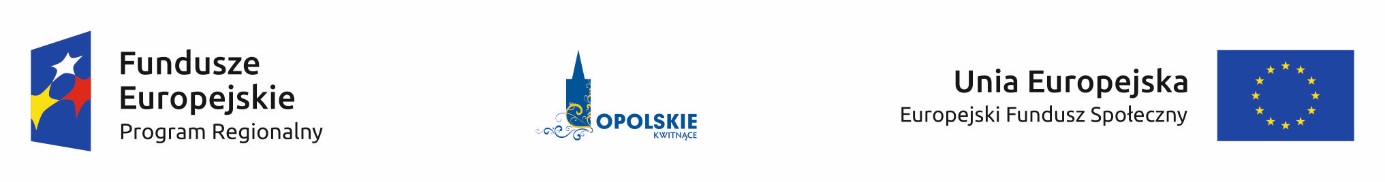 REGULAMIN KONKURSUdotyczący projektów złożonych w ramach:Działania 8.3 Wsparcie podmiotów ekonomii społecznej,Osi VIII Integracja społeczna RPO WO 2014-2020,Nabór IIWersja nr 1Dokument przyjęty przez Zarząd Województwa OpolskiegoUchwałą nr 2647/2016 z dnia 19.09.2016 r.Stanowiący załącznik nr 1 do niniejszej uchwałyOPOLE, WRZESIEŃ 2016 r.Skróty i pojęcia stosowane w Regulaminie i załącznikach:	4Informacje wstępne	12Podstawy prawne i dokumenty programowe	13Pełna nazwa i adres właściwej instytucji:	16Przedmiot konkursu, w tym typy projektów podlegających dofinansowaniu:	16Typy beneficjentów:	17Grupa docelowa/ ostateczni odbiorcy wsparcia:	18Forma konkursu:	19Termin, miejsce i forma składania wniosków o dofinansowanie projektu:	19Doręczanie i obliczanie terminów	20Orientacyjny termin rozstrzygniecia konkursu:	20Wzór wniosku o dofinansowanie projektu:	20Kwota przeznaczona na dofinansowanie projektu  w konkursie:	20Kwalifikowalność wydatków:	21Limity i ograniczenia w realizacji projektów (jeśli dotyczy)	22Kryteria wyboru projektów wraz z podaniem ich znaczenia	24Maksymalny % poziom dofinansowania UE wydatków kwalifikowalnych  na poziomie projektu  (jeśli dotyczy)	24Maksymalny  % poziom dofinansowania całkowitego wydatków kwalifikowalnych  na poziomie projektu  (środki UE + ewentualne współfinansowanie z budżetu państwa lub innych źródeł przyznawane beneficjentowi przez właściwą instytucję) (jeśli dotyczy)	25Minimalny wkład własny beneficjenta jako % wydatków kwalifikowalnych:	25Minimalna i maksymalna wartość projektu	25Maksymalna wartość dofinansowania	25Warunki i planowany zakres stosowania cross-financingu (%) (jeśli dotyczy)	25Dopuszczalna maksymalna wartość zakupionych środków trwałych jako % wydatków kwalifikowalnych	25Pomoc publiczna i pomoc de minimis (rodzaj  i przeznaczenie pomocy, unijna lub krajowa podstawa prawna):	25Wymagania dotyczące realizacji zasady równości szans i niedyskryminacji,  w tym dostępności dla osób  z niepełnosprawnością oraz zasady równości szans kobiet i mężczyzn.	26Warunki stosowania uproszczonych form rozliczania wydatków	27Katalog możliwych do uzupełnienia braków formalnych oraz oczywistych omyłek:	28Forma i sposób udzielania wnioskodawcy wyjaśnień w kwestiach dotyczących konkursu:	29Sposób podania do publicznej wiadomości wyników konkursu:	29Środki odwoławcze przysługujące wnioskodawcy:	31Informacje o sposobie postępowania z wnioskami o dofinansowanie po rozstrzygnięciu konkursu:	31Wzór umowy o dofinansowanie projektu:	31Zasady podpisywania/wydawania umowy/decyzji o dofinansowanie projektu	32Zabezpieczenie prawidłowej realizacji umowy	35Projekty partnerskie	36Wskaźniki produktu  i rezultatu:	38Sytuacje w których konkurs może zostać anulowany:	39Postanowienie dotyczące możliwości zwiększenia kwoty przeznaczonej na dofinansowanie projektów w konkursie:	40Zasady dofinansowania projektów:	40Archiwizacja  i przechowywanie dokumentów:	40Załączniki	41Inne dokumenty obowiązujące w naborze	41Skróty i pojęcia stosowane w Regulaminie i załącznikach:INFORMACJE WSTĘPNECelem Regulaminu konkursu jest dostarczenie potencjalnym wnioskodawcom informacji przydatnych na etapie przygotowywania wniosku o dofinansowanie, realizacji projektu, 
a następnie złożenia do oceny w ramach konkursu ogłoszonego przez Wojewódzki Urząd Pracy 
w Opolu.Wojewódzki Urząd Pracy w Opolu zastrzega sobie prawo do wprowadzania zmian w niniejszym Regulaminie konkursu w trakcie trwania konkursu, z zastrzeżeniem zmian skutkujących nierównym traktowaniem wnioskodawców, chyba że konieczność wprowadzenia tych zmian wynika z przepisów powszechnie obowiązującego prawa. W sytuacji gdy zaistnieje potrzeba wprowadzenia do Regulaminu konkursu zmiany (innej niż dotyczącej wydłużenia terminu naboru), a którego nabór się już rozpoczął i jednocześnie został złożony co najmniej jeden wniosek o dofinansowanie, wnioskodawca ten ma możliwość wycofania złożonego wniosku, jego poprawy oraz ponownego złożenia.Wojewódzki Urząd Pracy w Opolu zastrzega sobie prawo do możliwości wydłużenia terminu naboru wniosków o dofinansowanie projektów, co może nastąpić jedynie z bardzo ważnych                   i szczególnie uzasadnionych powodów niezależnych od Wojewódzkiego Urzędu Pracy w Opolu, po akceptacji zmiany Regulaminu przez ZWO. Możliwość taka będzie dopuszczona tylko                                w przypadku, gdy nie rozpoczął się jeszcze zgodnie z ogłoszeniem, nabór wniosków o dofinansowanie projektów oraz istnieje możliwość podjęcia przed rozpoczęciem naboru stosownej decyzji przez ZWO oraz poinformowania o niej wnioskodawców, celem zachowania zasady równego traktowania wszystkich wnioskodawców.W przypadku zmiany Regulaminu, Wojewódzki Urząd Pracy w Opolu zamieszcza w każdym miejscu, w którym podała do publicznej wiadomości Regulamin, informację o jego zmianie, aktualną treść Regulaminu, uzasadnienie oraz termin, od którego zmiana obowiązuje. W związku z tym zaleca się, by potencjalni wnioskodawcy na bieżąco zapoznawali się z informacjami zamieszczanymi na stronie internetowej: www.rpo.opolskie.pl, www.pokl.opolskie.pl zakładka RPO WO 2014-2020 oraz na portalu Funduszy Europejskich www.funduszeeuropejskie.gov.pl.PODSTAWY PRAWNE I DOKUMENTY PROGRAMOWERozporządzenie Parlamentu Europejskiego i Rady (UE) nr 1303/2013 z dnia 17 grudnia 2013 r. ustanawiające wspólne przepisy dotyczące Europejskiego Funduszu Rozwoju Regionalnego, Europejskiego Funduszu Społecznego, Funduszu Spójności, Europejskiego Funduszu Rolnego na rzecz Rozwoju Obszarów Wiejskich oraz Europejskiego Funduszu Morskiego i Rybackiego oraz ustanawiające przepisy ogólne dotyczące Europejskiego Funduszu Rozwoju Regionalnego, Europejskiego Funduszu Społecznego, Funduszu Spójności i Europejskiego Funduszu Morskiego                            i Rybackiego oraz uchylające rozporządzenie Rady (WE) nr 1083/2006 (Dz. Urz. UE, L 347/320 z 20 grudnia 2013 r. z późn. zm.) – zwane dalej „rozporządzeniem ogólnym”. Rozporządzenie (Parlamentu Europejskiego i Rady (UE) nr 1304/2013 z dnia 17 grudnia 2013 r. 
w sprawie Europejskiego Funduszu Społecznego i uchylające rozporządzenie Rady (WE) nr 1081/2006 (Dz. Urz. UE, L 347/470 z 20 grudnia 2013 r.).Ustawa z dnia 11 lipca 2014 r. o zasadach realizacji programów w zakresie polityki spójności finansowanych w perspektywie finansowej 2014-2020 (Dz.U. 2016 poz. 217) – zwana dalej  „ustawą wdrożeniową”. Ustawa z dnia 29 stycznia 2004 r. Prawo Zamówień Publicznych (Dz.U. 2015 poz. 2164 z późn. zm.). Ustawa z dnia 2 lipca 2004 r. o swobodzie działalności gospodarczej (Dz. U. z 2015 r., poz. 584 z późn. zm).Ustawa z dnia 11 marca 2004 r. o podatku od towarów i usług (Dz. U. 2016 r., poz. 710 
z późn. zm.). Ustawa z dnia 27 sierpnia 2009 r. o finansach publicznych (Dz. U. z 2013 r., poz. 885). Ustawa z dnia 29 września 1994 r. o rachunkowości (Dz. U. z 2016 r., poz. 1047). Ustawa z dnia 29 sierpnia 1997 r. o ochronie danych osobowych (Dz.U. 2016 r., poz. 922).  Ustawa z dnia 30 kwietnia 2004 r. o postępowaniu w sprawach dotyczących pomocy publicznej 
(Dz. U. z 2007 r., Nr 59, poz. 404 z późn. zm.). Ustawa z dnia 24 kwietnia 2003 r. o działalności pożytku publicznego i o wolontariacie 
(Dz. U. z 2016 r. poz. 239, z późn. zm.).Ustawa z dnia 26 października 1982 r. o wychowaniu w trzeźwości i przeciwdziałaniu alkoholizmowi (Dz.U. z 2016 r., poz. 487 z późn. zm.).Ustawa z dnia 27 kwietnia 2006 r. o spółdzielniach socjalnych (Dz. U. z 2006 r., Nr 94, poz. 651, z późn. zm.).Ustawa z dnia 16 września 1982 r. Prawo spółdzielcze (Dz. U. z 2016 r. poz. 21, z późn. zm.).Ustawa z dnia 12 marca 2004 r. o pomocy społecznej (Dz. U. z 2015 r., poz. 163 z późn. zm.).Ustawa z dnia 13 czerwca 2003 r. o zatrudnieniu socjalnym (Dz.U. z 2011 r.  Nr 43, poz. 225, z późn. zm.). Ustawa z dnia 20 kwietnia 2004 r. o promocji zatrudnienia i instytucjach rynku pracy  (t.j. Dz. U. z 2016 r. poz. 645 z późn. zm).Ustawa z dnia 27 sierpnia 1997 r. o rehabilitacji zawodowej i społecznej oraz zatrudnianiu osób niepełnosprawnych (Dz. U. z 2014 r., Nr 127, poz. 721 z późn. zm.).Ustawa z dnia 7 lipca 1994 r. Prawo budowlane (Dz. U. z 2013 r., poz. 1409 z późn. zm.).Rozporządzenie Rady Ministrów z dnia 7 sierpnia 2008 r. w sprawie sprawozdań o udzielonej pomocy publicznej, informacji o nieudzielaniu takiej pomocy oraz sprawozdań o zaległych należnościach przedsiębiorców z tytułu świadczeń na rzecz sektora finansów publicznych (Dz. U. z 2014r., poz. 1065 z późn. zm.).  Rozporządzenie Rady Ministrów z dnia 29 marca 2010 r. w sprawie zakresu informacji przedstawianych przez podmiot ubiegający się o pomoc inną niż pomoc de minimis lub pomoc 
de minimis w rolnictwie lub rybołówstwie (Dz. U. z 2010 r., Nr 53, poz. 312 z późn. zm.). Rozporządzenie Rady Ministrów z dnia 29 marca 2010 r. w sprawie zakresu informacji przedstawianych przez podmiot ubiegający się o pomoc de minimis (Dz. U. z 2010 r., Nr 53, poz. 311 
z późn. zm.). Rozporządzenie Ministra Infrastruktury i Rozwoju z dnia 2 lipca 2015 r. w sprawie udzielania pomocy publicznej oraz pomocy de minimis w programach operacyjnych finansowanych z Europejskiego Funduszu Społecznego na lata 2014-2020 (Dz.U.z 2015 r., poz 1073). Rozporządzenie Ministra Finansów z dnia 23 czerwca 2010 r. w sprawie rejestru podmiotów wykluczonych z możliwości otrzymywania środków przeznaczonych na realizację programów finansowanych z udziałem środków europejskich (Dz. U. z 2010 r., Nr 125, poz. 846 z późn. zm.). Rozporządzenie Rady Ministrów z dnia 23 grudnia 2009 r. w sprawie przekazywania sprawozdań 
o udzielonej pomocy publicznej i informacji o nieudzieleniu takiej pomocy z wykorzystaniem aplikacji SHRIMP (Dz. U. z 2014 r., poz. 59).Rozporządzenie Rady Ministrów z dnia 20 marca 2007 r. w sprawie zaświadczeń o pomocy de minimis i pomocy de minimis w rolnictwie lub rybołówstwie (Dz. U. z 2015 r., poz. 1983).Rozporządzenie Rady Ministrów z dnia 24 października 2014 r. zmieniające rozporządzenie w sprawie zakresu informacji przedstawianych przez podmiot ubiegajcy się o pomoc de minimis (Dz. U. z 2014 r., poz. 1543 z późn. zm.). Rozporządzenie Ministra Rozwoju Regionalnego z dnia 18 grudnia 2009 r. w sprawie warunków 
i trybu udzielania i rozliczania zaliczek oraz zakresu i terminów składania wniosków o płatność 
w ramach programów finansowanych z udziałem środków europejskich (Dz. U. z 2009 r., Nr 223, poz. 1786 z późn. zm.).Przed przystąpieniem do sporządzania wniosku o dofinansowanie projektu Wnioskodawca powinien zapoznać się z poniższymi dokumentami, związanymi z systemem wdrażania RPO WO 2014-2020:Regionalny Program Operacyjny Województwa Opolskiego na lata 2014-2020.Szczegółowy Opis Osi Priorytetowych Regionalnego Programu Operacyjnego Województwa Opolskiego na lata 2014-2020. Zakres Europejski Fundusz Społeczny (wersja nr 12).Wytyczne w zakresie realizacji przedsięwzięć w obszarze włączenia społecznego i zwalczania ubóstwa z wykorzystaniem środków Europejskiego Funduszu Społecznego i Europejskiego Funduszu Rozwoju Regionalnego na lata 2014-2020, z dnia 3 marca 2016 r.Zasady udzielania wsparcia na tworzenie nowych miejsc pracy w przedsiębiorstwach społecznych 
w ramach działania 8.3 Wsparcie podmiotów ekonomii społecznej RPO WO 2014-2020 (Urząd Marszałkowski Województwa Opolskiego, Wojewódzki Urząd Pracy w Opolu, wersja nr 2). Wytyczne w zakresie kwalifikowalności wydatków w zakresie Europejskiego Funduszu Rozwoju Regionalnego, Europejskiego Funduszu Społecznego oraz Funduszu Spójności na lata 2014-2020.Wytyczne w zakresie trybów wyboru projektów na lata 2014-2020.Wytyczne w zakresie realizacji zasady równości szans i niedyskryminacji, w tym dostępności dla osób z niepełnosprawnościami oraz zasady równości szans kobiet i mężczyzn w ramach funduszy unijnych na lata 2014-2020.Wytyczne w zakresie monitorowania postępu rzeczowego realizacji programów operacyjnych na lata 2014-2020. Wytyczne w zakresie warunków gromadzenia i przekazywania danych w postaci elektronicznej na lata 2014-2020. Podręcznik wnioskodawcy i beneficjenta programów polityki spójności 2014-2020 w zakresie informacji i promocji.Wytyczne w zakresie informacji i promocji programów operacyjnych polityki spójności na lata 2014-2020.Wytyczne w zakresie kontroli realizacji programów operacyjnych na lata 2014-2020.Wytyczne w zakresie realizacji zasady partnerstwa na lata 2014-2020.Nieznajomość powyższych dokumentów może spowodować niewłaściwe przygotowanie projektu, nieprawidłowe wypełnienie formularza wniosku o dofinansowanie projektu (części merytorycznej oraz budżetu) i inne konsekwencje skutkujące obniżeniem liczby przyznanych punktów, odrzuceniem wniosku o dofinansowanie projektu lub nieprawidłową realizacją projektu. Mając na uwadze zmieniające się wytyczne i zalecenia, IOK zastrzega sobie prawo do wprowadzenia zmian w niniejszym Regulaminie w trakcie trwania konkursu, z wyjątkiem zmian skutkujących nierównym traktowaniem wnioskodawców, chyba, że konieczność wprowadzenia tych zmian wyniknie z przepisów powszechnie obowiązującego prawa. W związku z tym zaleca się, aby osoby zainteresowane aplikowaniem o środki w ramach niniejszego konkursu na bieżąco zapoznawały się z informacjami zamieszczonymi na stronach internetowych www.rpo.opolskie.pl, www.pokl.opolskie.pl zakładka RPO WO 2014-2020 oraz na portalu Funduszy Europejskich www.funduszeeuropejskie.gov.pl.Załączniki:Etapy konkursu (EFS).Wzór wniosku o dofinansowanie projektu ze środków Europejskiego Funduszu Społecznego                         w ramach Regionalnego Programu Operacyjnego 2014-2020.Instrukcja wypełniania wniosku o dofinansowanie projektu (EFS).Instrukcja przygotowania wersji elektronicznej i papierowej wniosku o dofinansowanie projektu (EFS).Wzór listy sprawdzającej wniosek o dofinansowanie projektu ze środków EFS w zakresie spełnienia wymogów formalnych rejestracyjnych.Wzór listy sprawdzającej wniosek o dofinansowanie projektu ze środków EFS w zakresie spełnienia wymogów formalnych, tj. czy wniosek pozbawiony jest oczywistych omyłek i braków formalnych.Wzór listy sprawdzającej wniosek o dofinansowanie projektu ze środków EFS w zakresie spełnienia kryteriów formalnych.Wzór listy sprawdzającej wniosek o dofinansowanie projektu ze środków EFS w zakresie spełnienia przez projekt kryteriów merytorycznych, w ramach Działania 8.3 Wsparcie podmiotów ekonomii społecznej.Wzór oświadczenia o niewprowadzeniu do wniosku zmian innych niż wskazane przez IOK w piśmie wzywającym do dokonania uzupełnień/poprawienia wniosku o dofinansowanie projektu.Wzór umowy o dofinansowanie projektu wraz z załącznikami.10a. Wzór umowy o dofinansowanie projektu wraz z załącznikami – kwoty ryczałtowe.Minimalny zakres Umowy o partnerstwie określony przez Instytucję Organizującą Konkurs.Kryteria wyboru projektów dla Działania 8.3 Wsparcie podmiotów ekonomii społecznej.12a.Kryteria wyboru projektów z komentarzem dla wnioskodawców – Działanie 8.3 Wsparcie podmiotów ekonomii społecznej.Lista wskaźników na poziomie projektu dla Działania 8.3 Wsparcie podmiotów ekonomii społecznej.Zasady udzielania wsparcia na tworzenie nowych miejsc pracy w przedsiębiorstwach społecznych                  w ramach Działania 8.3 Wsparcie podmiotów ekonomii społecznej RPO WO 2014-2020. Podział jednostek przestrzennych województwa opolskiego wg klasyfikacji DEGURBA.Analiza ROPS pn. PROBLEMY I POTRZEBY SEKTORA EKONOMII SPOŁECZNEJ W WOJEWÓDZTWIE OPOLSKIM.Inne dokumenty obowiązujące w naborze:Szczegółowy Opis Osi Priorytetowych dla RPO WO 2014-2020. Zakres EFS, wersja 12.Taryfikator maksymalnych, dopuszczalnych cen towarów i usług typowych (powszechnie występujących) dla konkursowego i pozakonkursowego trybu wyboru projektów, dla których ocena przeprowadzona zostanie w ramach Regionalnego Programu Operacyjnego Województwa Opolskiego 2014-2020 w części dotyczącej Europejskiego Funduszu Społecznego.Regulamin pracy komisji oceny projektów oceniającej projekty w ramach EFS RPO WO 2014-2020, wersja 3.Wytyczne w zakresie realizacji przedsięwzięć w obszarze włączenia społecznego i zwalczania ubóstwa z wykorzystaniem środków Europejskiego Funduszu Społecznego i Europejskiego Funduszu Rozowoju Regionalnego  na lata 2014-2020.Wytyczne w zakresie realizacji zasady równości szans i niedyskryminacji oraz zasady równości szans kobiet i mężczyzn.Wytyczne w zakresie monitorowania postępu rzeczowego realizacji programów operacyjnych na lata 2014-2020.Wytyczne w zakresie gromadzenia i przekazywania danych w postaci elektronicznej na lata 
2014-2020.Lista sprawdzająca do autokontroli w zakresie stosowania prawa zamówień publicznych (PZP) dla Beneficjentów funduszy unijnych.Lista sprawdzająca do autokontroli przeprowadzenia postępowania zgodnie z zasadą konkurencyjności.Akredytacja Ministra Właściwego do Spraw Zabezpieczenia SpołecznegoOznacza akredytację przyznawaną przez ministra właściwego do spraw zabezpieczenia społecznego, na podstawie rekomendacji Komitetu Akredytacyjnego, w związku ze spełnieniem przez OWES Standardów Ośrodków Wsparcia Ekonomii Społecznej w ramach Systemu Akredytacji i Standardów Działania Instytucji Wsparcia Ekonomii Społecznej.BeneficjentNależy przez to rozumieć podmiot, o którym mowa w art. 2 pkt. 10 lub art. 63 rozporządzenia ogólnego. CISCentrum Integracji Społecznej - podmiot reintegracji społecznej i zawodowej utworzony na podstawie przepisów ustawy z dnia 13 czerwca 2003 r.                       o zatrudnieniu socjalnym (Dz.U. z 2011 r.  Nr 43, poz. 225, z późn. zm.).Cross-FinancingTzw. zasada elastyczności, o której mowa w art. 98 ust. 2 rozporządzenia ogólnego, polegająca na możliwości finansowania działań w sposób komplementarny ze środków EFRR i EFS, w przypadku, gdy dane działanie z jednego funduszu objęte jest zakresem pomocy drugiego funduszu.DofinansowanieOznacza to płatności pochodzące z budżetu środków europejskich odpowiadające wkładowi z EFS oraz współfinansowanie pochodzące                        ze środków Budżetu Państwa, stanowiące bezzwrotną pomoc przeznaczoną na pokrycie wydatków kwalifikowalnych, ponoszonych w związku z realizacją Projektu w ramach Programu na podstawie Umowy.EFSEuropejski Fundusz Społeczny.Fundusze StrukturalneEuropejski Fundusz Rozwoju Regionalnego i Europejski Fundusz Społeczny.Instrument FinansowyInstrument, o którym mowa w art. 2 pkt 7 Ustawy Wdrożeniowej oraz 
w części drugiej w tytule IV rozporządzenia ogólnego. IOKInstytucja organizująca konkurs. W przypadku działania 8.3 IOK jest Wojewódzki Urząd Pracy w Opolu.IP RPO WO 2014-2020Instytucja Pośrednicząca w ramach Regionalnego Programu Operacyjnego Województwa Opolskiego na lata 2014-2020.IZ RPO WO 2014-2020/ IZInstytucja Zarządzająca Regionalnym Programem Operacyjnym Województwa Opolskiego na lata 2014-2020.KEKomisja Europejska.KISKlub Integracji Społecznej - podmiot reintegracji społecznej i zawodowej utworzony na podstawie przepisów ustawy z dnia 13 czerwca 2003 r.                       o zatrudnieniu socjalnym.KM RPO WO 2014-2020Komitet Monitorujący Regionalny Program Operacyjny Województwa Opolskiego na lata 2014-2020.KOPKomisja Oceny Projektów.KOWKomisja powoływana przez beneficjenta w celu oceny merytorycznej Planu założenia przedsiębiorstwa społecznego/Planu wykorzystania wsparcia finansowego na utworzenie nowego/nowych miejsc pracy w istniejących przedsiębiorstwach społecznych/Planu przekształcenia podmiotu ekonomii społecznej na przedsiębiorstwo społeczne. W skład komisji wchodzą przedstawiciele beneficjenta (w tym eksperci) oraz IP w roli obserwatora.KPRESKrajowy Program Rozwoju Ekonomii Społecznej - program rozwoju przyjęty uchwałą nr 164 Rady Ministrów z dnia 12 sierpnia 2014 r. w sprawie przyjęcia programu pn. Krajowy Program Rozwoju Ekonomii Społecznej, określający cele i kierunki polityki publicznej w obszarze włączenia społecznego oraz wspierania rozwoju ekonomii społecznej w latach 2014-2020.LSI 2014-2020Lokalny System Informatyczny na lata 2014-2020.MRMinisterstwo Rozwoju.NieruchomościZgodnie z art. 46 § 1 ustawy z dnia 23 kwietnia 1964 r. – Kodeks cywilny               (Dz. U. z 2016 r. poz. 380, z późn. zm.), części powierzchni ziemskiej stanowiące odrębny przedmiot własności (grunty), jak również budynki trwale z gruntem związane lub części takich budynków, jeżeli na mocy przepisów szczególnych stanowią odrębny od gruntu przedmiot własności.Obszar wiejski300 osób/km2 na obszarze, w którym minimalna liczba ludności wynosi                   5 000 mieszkańców.Osoby lub rodziny zagrożone ubóstwem lub wykluczeniem społecznymosoby lub rodziny korzystające ze świadczeń z pomocy społecznej zgodnie z ustawą z dnia 12 marca 2004 r. o pomocy społecznej lub kwalifikujące się do objęcia wsparciem pomocy społecznej,                               tj. spełniające co najmniej jedną z przesłanek określonych w  art. 7 ustawy z dnia 12 marca 2004 r. o pomocy społecznej;osoby, o których mowa w art. 1 ust. 2 ustawy z dnia 13 czerwca 2003 r. o zatrudnieniu socjalnym;osoby przebywające w pieczy zastępczej lub opuszczające pieczę zastępczą oraz rodziny przeżywające trudności w pełnieniu funkcji opiekuńczo-wychowawczych, o których mowa w ustawie z dnia 9 czerwca 2011 r. o wspieraniu rodziny i systemie pieczy zastępczej;osoby nieletnie, wobec których zastosowano środki zapobiegania                   i zwalczania demoralizacji i przestępczości zgodnie z ustawą z dnia 26 października 1982 r. o postępowaniu w sprawach nieletnich (Dz. U.                     z 2014 r. poz. 382 z późn. zm.);osoby przebywające w młodzieżowych ośrodkach wychowawczych                   i młodzieżowych ośrodkach socjoterapii, o których mowa w ustawie                 z dnia 7 września 1991 r. o systemie oświaty (Dz. U. z 2015 r. Nr 2156, z późn. zm.);osoby z niepełnosprawnością – osoby niepełnosprawne w rozumieniu ustawy z dnia 27 sierpnia 1997 r. o rehabilitacji zawodowej                               i społecznej oraz zatrudnianiu osób niepełnosprawnych (Dz. U. 
z 2011 r. Nr 127, poz. 721, z późn. zm.), a także osoby z zaburzeniami psychicznymi, w rozumieniu ustawy z dnia 19 sierpnia 1994 r.                          o ochronie zdrowia psychicznego (Dz. U. z 2016 r., poz. 546 z późn. zm.);rodziny z dzieckiem z niepełnosprawnością, o ile co najmniej jeden                           z rodziców lub opiekunów nie pracuje ze względu na konieczność sprawowania opieki nad dzieckiem z niepełnosprawnością;osoby zakwalifikowane do III profilu pomocy, zgodnie z  ustawą z dnia 20 kwietnia 2004 r. o promocji zatrudnienia i instytucjach rynku pracy (Dz. U. z 2016r. poz. 645, z późn. zm.);osoby niesamodzielne;osoby bezdomne lub dotknięte wykluczeniem z dostępu do mieszkań w rozumieniu Wytycznych Ministra Infrastruktury i Rozwoju                          w zakresie monitorowania postępu rzeczowego i realizacji programów operacyjnych na lata 2014-2020 z dnia 22.04.2015 r.;osoby odbywające kary pozbawienia wolności;osoby korzystające z Programu Operacyjnego Pomoc Żywnościowa.OWESOśrodek Wsparcia Ekonomii Społecznej - podmiot lub partnerstwo posiadające akredytację ministra właściwego ds. zabezpieczenia społecznego, świadczące łącznie wszystkie rodzaje usług wsparcia ekonomii społecznej. PartnerPodmiot w rozumieniu art. 33 ust. 1 Ustawy Wdrożeniowej, który jest wymieniony w zatwierdzonym wniosku o dofinansowanie projektu, realizujący wspólnie z beneficjentem (i ewentualnie innymi partnerami) projekt na warunkach określonych w umowie o dofinansowanie 
i porozumieniu albo umowie o partnerstwie i wnoszący do projektu zasoby ludzkie, organizacyjne, techniczne lub finansowe (warunki uczestnictwa partnera w projekcie określa IZ RPO WO 2014-2020). Zgodnie z Wytycznymi w zakresie kwalifikowalności wydatków w ramach Europejskiego Funduszu Rozwoju Regionalnego, Europejskiego Funduszu Społecznego oraz Funduszu Spójności na lata 2014-2020 z dnia 10.04.2015 r. jest to podmiot upoważniony do ponoszenia wydatków na równi z beneficjentem, chyba że 
z treści Wytycznych wynika, że chodzi o beneficjenta jako stronę umowy 
o dofinansowanie.Personel projektuOsoby zaangażowane do realizacji zadań lub czynności w ramach projektu, które wykonują osobiście, tj. w szczególności osoby zatrudnione na podstawie stosunku pracy lub wykonujące zadania lub czynności w ramach projektu na podstawie umowy cywilnoprawnej, osoby samozatrudnione 
w rozumieniu sekcji 6.16.3 Wytycznych w zakresie kwalifikowalności wydatków w ramach Europejskiego Funduszu Rozwoju Regionalnego, Europejskiego Funduszu Społecznego oraz Funduszu Spójności na lata 2014-2020 z dnia 10.04.2015 r., osoby fizyczne prowadzące działalność gospodarczą, osoby współpracujące w rozumieniu art. 13 pkt 5 ustawy z dnia 13 października 1998 r. o systemie ubezpieczeń społecznych (Dz. U. z 2016 r. poz. 963, z późn. zm.) oraz wolontariusze wykonujący świadczenia na zasadach określonych w ustawie z dnia 24 kwietnia 2003 r. o działalności pożytku publicznego i o wolontariacie (Dz. U. z 2016 r. poz. 239, z późn. zm.).Podmiot Ekonomii Społecznejprzedsiębiorstwo społeczne, w tym spółdzielnia socjalna, o której mowa w ustawie z dnia 27 kwietnia 2006 r. o spółdzielniach socjalnych (Dz. U. z 2006 r., Nr 94, poz. 651, z późn. zm.);podmiot reintegracyjny, realizujący usługi reintegracji społecznej                        i zawodowej osób zagrożonych wykluczeniem społecznym:CIS i KIS; ZAZ i WTZ, o których mowa w ustawie z dnia 27 sierpnia 1997 r.                 o rehabilitacji zawodowej i społecznej oraz zatrudnianiu osób niepełnosprawnych; organizacja pozarządowa lub podmiot, o którym mowa w art. 3 ust. 3 pkt 1 ustawy z dnia 24 kwietnia 2003 r. o działalności pożytku publicznego i o wolontariacie (Dz. U. z 2016 r. poz. 239, 
z późn. zm.);podmiot sfery gospodarczej utworzony w związku z realizacją celu społecznego bądź dla którego leżący we wspólnym interesie cel społeczny jest racją bytu działalności komercyjnej. Grupę 
tę można podzielić na następujące podgrupy:organizacje pozarządowe, o których mowa w ustawie z dnia 24 kwietnia 2003 r. o działalności pożytku publicznego i o wolontariacie prowadzące działalność gospodarczą, z której zyski wspierają realizację celów statutowych;spółdzielnie, których celem jest zatrudnienie tj. spółdzielnie pracy, inwalidów i niewidomych, działające w oparciu o ustawę z dnia 16 września 1982 r.  - Prawo spółdzielcze (Dz. U. z 2016 r. poz. 21,                     z późn. zm.);spółki non-profit, o których mowa w ustawie z dnia 24 kwietnia 2003 r. o działalności pożytku publicznego i o wolontariacie, o ile udział sektora publicznego w spółce wynosi nie więcej niż 50%.Pomoc de minimisPomoc zgodna z przepisami rozporządzenia Komisji (UE) nr 1407/2013 z dnia 18 grudnia 2013 r. w sprawie stosowania art. 107 i 108 Traktatu 
o funkcjonowaniu Unii Europejskiej do pomocy de minimis (Dz. Urz. UE L 352 z 24.12.2013, str. 1) ProjektProjekt w rozumieniu art. 2 pkt 18 Ustawy Wdrożeniowej, oznaczający przedsięwzięcie zmierzające do osiągnięcia założonego celu określonego wskaźnikami, z określonym początkiem i końcem realizacji, zgłoszone do objęcia albo objęte współfinansowaniem UE jednego z funduszy strukturalnych albo Funduszu Spójności w ramach programu operacyjnego.Projekt partnerskiProjekt w rozumieniu art. 33 Ustawy Wdrożeniowej.PrzedsiębiorcaZgodnie z art. 43 ustawy z dnia 23 kwietnia 1964r. – Kodeks cywilny przedsiębiorcą jest osoba fizyczna, osoba prawna i jednostka organizacyjna, o której mowa w art. 33 § 1 ww. ustawy, prowadząca we własnym imieniu działalność gospodarczą lub zawodową.PrzedsiębiorstwoPodmiot gospodarczy tj. podmiot dopuszczony przez przepisy prawa 
do prowadzenia działalności gospodarczej (wytwórczej, budowlanej, handlowej, usługowej) prowadzonej w celach zarobkowych na własny rachunek. Działalnością gospodarczą (zgodnie z art. 2 Ustawy z dnia 2 lipca 2004r. o swobodzie działalności gospodarczej (Dz. U. z 2015 r., poz. 584                    z późn. zm.)) jest zarobkowa działalność wytwórcza, budowlana, handlowa, usługowa oraz poszukiwanie, rozpoznawanie i wydobywanie kopalin ze złóż, a także działalność zawodowa, wykonywana w sposób zorganizowanyi ciągły.Przedsiębiorstwo SpołecznePodmiot, który spełnia łącznie poniższe warunki:jest podmiotem prowadzącym zarejestrowaną w Krajowym Rejestrze Sądowym działalność gospodarczą (wyodrębnioną pod względem organizacyjnym i rachunkowym), której celem jest:integracja społeczna i zawodowa określonych kategorii osób wyrażona poziomem zatrudnienia tych osób:zatrudnienie co najmniej 50% osób bezrobotnych, w rozumieniu art. 2 ust. 1 pkt 2 ustawy z dnia 20 kwietnia 2004 r. o promocji zatrudnienia i instytucjach  rynku pracy lub osób, o których mowa                w art. 1 ust. 2 ustawy z dnia 13 czerwca 2003 r. o zatrudnieniu socjalnym lub zatrudnienie co najmniej 30% osób o umiarkowanym lub znacznym stopniu niepełnosprawności; lub realizacja usług społecznych świadczonych w interesie ogólnym, usług opieki nad dzieckiem w wieku do lat 3 zgodnie z ustawą  z dnia 4 lutego 2011 r. o opiece nad dziećmi w wieku do lat 3 (Dz. U. 2016 r. poz. 1457) lub usług wychowania przedszkolnego w przedszkolach lub w innych formach wychowania przedszkolnego zgodnie z ustawą 
z dnia 7 września 1991 r. o systemie oświaty, przy jednoczesnej realizacji celów prozatrudnieniowych: zatrudnienie co najmniej 20% osób, o których mowa w ppkt i;jest podmiotem, który nie dystrybuuje zysku lub nadwyżki bilansowej pomiędzy udziałowców, akcjonariuszy lub pracowników, ale przeznacza go na wzmocnienie potencjału przedsiębiorstwa jako kapitał niepodzielny oraz w określonej części na reintegrację zawodową i społeczną 
(w przypadku przedsiębiorstw o charakterze zatrudnieniowym) lub na działalność pożytku publicznego prowadzoną na rzecz społeczności lokalnej, w której działa przedsiębiorstwo;jest zarządzany na zasadach demokratycznych (w przypadku spółdzielni) albo co najmniej posiada ciało konsultacyjno-doradcze z udziałem pracowników lub innych interesariuszy, zaś wynagrodzenia kadry zarządzającej są ograniczone limitami.PZPPrawo Zamówień Publicznych.Rozporządzenie ogólneRozporządzenie Parlamentu Europejskiego i Rady (UE) nr 1303/2013 z dnia 17 grudnia 2013 r. ustanawiające wspólne przepisy dotyczące Europejskiego Funduszu Rozwoju Regionalnego, Europejskiego Funduszu Społecznego, Funduszu Spójności, Europejskiego Funduszu Rolnego na rzecz Rozwoju Obszarów Wiejskich oraz Europejskiego Funduszu Morskiego i Rybackiego oraz ustanawiające przepisy ogólne dotyczące Europejskiego Funduszu Rozwoju Regionalnego, Europejskiego Funduszu Społecznego, Funduszu Spójności i Europejskiego Funduszu Morskiego i Rybackiego oraz uchylające rozporządzenie Rady (WE) nr 1083/2006 (Dz. Urz. UE, L 347/320 z 20 grudnia 2013 r. z późn. zm.).RPO WO 2014-2020 / ProgramRegionalny Program Operacyjny Województwa Opolskiego na lata 2014-2020 - dokument zatwierdzony przez Komisję Europejską w dniu 18 grudnia 2014 r.Spółdzielnia SocjalnaForma prawna określona w ustawie z dnia 27 kwietnia 2006 r. 
o spółdzielniach socjalnych stanowiąca zrzeszenie osób, w przeważającej liczbie zagrożonych wykluczeniem społecznym, które wspólnie, w oparciu 
o osobistą pracę, prowadzą przedsiębiorstwo i realizują cele społecznej oraz zawodowej reintegracji.Standardy Ośrodków Wsparcia Ekonomii SpołecznejPrzyjęty uchwałą nr  3 Komitetu Akredytacyjnego z dnia  22 września 2014 r. wystandaryzowany zestaw wytycznych dotyczących  usług świadczonych przez Ośrodki Wsparcia Ekonomii Społecznejstosowany 
w procesie akredytacji.Środki trwałeZgodnie z art. 3 ust. 1 pkt 15 ustawy z dnia 29 września 1994 r.                                   o rachunkowości (Dz. U. z 2016 r. poz. 1047), z zastrzeżeniem inwestycji,                   o których mowa w art. 3 ust. 1 pkt 17 tej ustawy, rzeczowe aktywa trwałe                   i zrównane z nimi, o przewidywanym okresie ekonomicznej użyteczności dłuższym niż rok, kompletne, zdatne do użytku i przeznaczone na potrzeby jednostki organizacyjnej; zalicza się do nich w szczególności: nieruchomości – w tym grunty, prawo użytkowania wieczystego gruntu, budowle i budynki,                  a także będące odrębną własnością lokale, spółdzielcze własnościowe prawo do lokalu mieszkalnego oraz spółdzielcze prawo do lokalu użytkowego, maszyny, urządzenia, środki transportu i inne rzeczy, ulepszenia w obcych środkach trwałych, inwentarz żywy.SYZYF RPO WO 2014-2020System Zarządzania Funduszami Regionalnego Programu Operacyjnego Województwa Opolskiego na lata 2014-2020 – pełni funkcję LSI 2014-2020.SZOOPSzczegółowy Opis Osi Priorytetowych Regionalnego Programu Operacyjnego Województwa Opolskiego na lata 2014-2020 Zakres: Europejski Fundusz Społeczny. Uczestnik projektuZgodnie z Wytycznymi w zakresie monitorowania postępu rzeczowego realizacji programów operacyjnych na lata 2014-2020, osoba fizyczna lub podmiot bezpośrednio korzystające z interwencji EFS.UEUnia Europejska.Umowa o dofinansowanieDecyzja, o której mowa w art. 2 pkt 2 Ustawy Wdrożeniowej, tj. decyzja podjęta przez jednostkę sektora finansów publicznych, która stanowi podstawę dofinansowania projektu,w przypadku gdy ta jednostka jest jednocześnie wnioskodawcą lub umowę, o której mowa w art. 2 pkt 26 Ustawy Wdrożeniowej, tj. umowę o dofinansowanie projektu tzn.:i. umowę zawartą między właściwą instytucją a wnioskodawcą, którego projekt został wybrany do dofinansowania, zawierającą co najmniej elementy, o których mowa w art. 206 ust. 2 ustawy z dnia 27 sierpnia 2009 r. o finansach publicznych,ii. porozumienie, o którym mowa w art. 206 ust. 5 ustawy z dnia 27 sierpnia 2009 r. o finansach publicznych, zawarte między właściwą instytucją 
a wnioskodawcą, którego projekt został wybrany do dofinansowania,iii. umowę lub porozumienie zawarte między właściwą instytucją 
a wnioskodawcą, którego projekt został wybrany do dofinansowania – 
w ramach programu EWT.Umowa PartnerstwaProgramowanie perspektywy finansowej 2014-2020 - Umowa Partnerstwa, dokument przyjęty przez Komisję Europejską 23 maja 2014 r.Usługi Wsparcia Ekonomii SpołecznejUsługi animacji lokalnej (usługi animacyjne), rozwoju ekonomii społecznej (usługi inkubacyjne), usługi wsparcia istniejących przedsiębiorstw społecznych (usługi biznesowe), rozumiane zgodnie z KPRES.Ustawa wdrożeniowaUstawa z dnia 11 lipca 2014 r. o zasadach realizacji programów w zakresie polityki spójności finansowanych w perspektywie finansowej 2014-2020 
(Dz.U. 2016 poz. 217).Wartości niematerialne i prawneO których mowa w art. 3 ust. 1 pkt 14 ustawy z dnia 29 września 1994 r. 
o rachunkowości z zastrzeżeniem inwestycji, o których mowa w art. 3 ust. 1 pkt 17 tej ustawy, nabyte przez jednostkę, zaliczane do aktywów trwałych, prawa majątkowe nadające się do gospodarczego wykorzystania, 
o przewidywanym okresie ekonomicznej użyteczności dłuższym niż rok, przeznaczone do używania na potrzeby jednostki, a w szczególności: autorskie prawa majątkowe, prawa pokrewne, licencje, koncesje, prawa do wynalazków, patentów, znaków towarowych, wzorów użytkowych oraz zdobniczych, know-how; w przypadku wartości niematerialnych i prawnych oddanych do używania na podstawie umowy najmu, dzierżawy lub leasingu, wartości niematerialne i prawne zalicza się do aktywów trwałych jednej ze stron umowy, zgodnie z warunkami określonymi w ustawie o rachunkowości.WEWspólnota Europejska.Wkład własnyŚrodki finansowe lub wkład niepieniężny zabezpieczone przez beneficjenta, które zostaną przeznaczone na pokrycie wydatków kwalifikowalnych i nie zostaną beneficjentowi przekazane w formie dofinansowania (różnica między kwotą wydatków kwalifikowalnych a kwotą dofinansowania przekazaną beneficjentowi, zgodnie ze stopą dofinansowania dla projektu).Wniosek 
o dofinansowanie projektuNależy przez to rozumieć formularz wniosku o dofinansowanie projektu wraz 
z załącznikami. Załączniki stanowią integralną część wniosku o dofinansowanie projektu.WnioskodawcaZgodnie z ustawą wdrożeniową należy przez to rozumieć podmiot, który złożył wniosek o dofinansowanie.Wydatek kwalifikowalnyOznacza to koszt lub wydatek poniesiony w związku z realizacją projektu 
w ramach RPO WO 2014-2020, który kwalifikuje się do rozliczenia                             (w przypadku systemu zaliczkowego) zgodnie ze Szczegółowym Opisem Osi Priorytetowych Regionalnego Programu Operacyjnego Województwa Opolskiego na lata 2014-2020 oraz z Wytycznymi w zakresie kwalifikowalności wydatków w ramach Europejskiego Funduszu Rozwoju Regionalnego, Europejskiego Funduszu Społecznego oraz Funduszu Spójności na lata 2014-2020, w/w SZOOP oraz Wytyczne są dostępne na stronie internetowej Instytucji Pośredniczącej:  www.pokl.opolskie.pl zakładka RPO WO 2014-2020Wydatek niekwalifikowalnyKażdy wydatek lub koszt poniesiony, który nie jest wydatkiem kwalifikowalnym.WykonawcaOsoba fizyczna, osoba prawna albo jednostka organizacyjna nieposiadająca osobowości prawnej, która oferuje określone produkty lub usługi na rynku lub zawarła umowę w sprawie realizacji zamówienia publicznego będącego efektem działań podjętych przez zamawiającego w projekcie realizowanym w ramach RPO WO 2014-2020.Współfinansowanie krajowe z Budżetu PaństwaZgodnie z art. 2 pkt 30 Ustawy Wdrożeniowej, środki budżetu państwa niepochodzące z budżetu środków europejskich, o których mowa w art. 117 ust. 1 ustawy z dnia 27 sierpnia 2009 r. o finansach publicznych wypłacane na rzecz beneficjenta albo wydatkowane przez państwową jednostkę budżetową w ramach projektu, z wyłączeniem podlegających refundacji przez Komisję Europejską środków budżetu państwa przeznaczonych na realizację projektów pomocy technicznej, projektów w ramach programów EWT oraz środków, o których mowa w art. 5 ust. 3 pkt 4 lit. b tiret drugi ustawy z dnia 27 sierpnia 2009 r. o finansach publicznych.Współfinansowanie UEZgodnie z art. 2 pkt 31 Ustawy Wdrożeniowej, środki pochodzące 
z budżetu środków europejskich, o których mowa w art. 117 ust. 1 ustawy              z dnia 27 sierpnia 2009 r. o finansach publicznych, oraz podlegające refundacji przez Komisję Europejską środki budżetu państwa przeznaczone na realizację projektów pomocy technicznej, wypłacane na rzecz beneficjenta 
albo wydatkowane przez państwową jednostkę budżetową w ramach projektu – w przypadku krajowego lub regionalnego programu operacyjnego oraz środki Europejskiego Funduszu Rozwoju Regionalnego pochodzące 
z budżetu programu EWT, wypłacane na rzecz beneficjenta w ramach projektu – w przypadku programu EWT.Zamówienie publicznePisemna umowa odpłatna, zawarta pomiędzy zamawiającym a wykonawcą, której przedmiotem są usługi, dostawy lub roboty budowlane przewidziane w projekcie realizowanym w ramach Programu Operacyjnego, przy czym dotyczy to zarówno umów o udzielenie zamówień zgodnie z ustawą Pzp jak                 i umów dotyczących zamówień udzielanych zgodnie z zasadą konkurencyjności, o której mowa w sekcji 6.5.3. Wytycznych w  zakresie kwalifikowalności wydatków z Europejskiego Funduszu Rozowju Regionalnego, Europejskiego Funduszu Społecznego oraz Funduszu Spójności na lata 2014-2020.Zamówienie sektoroweZamówienie publiczne w rozumieniu w art. 132 ust. 1 ustawy Pzp.ZWOZarząd Województwa Opolskiego.1.Pełna nazwa i adres właściwej instytucji:Instytucją Organizującą Konkurs jest Wojewódzki Urząd Pracy  w Opolu jako IP RPO WO 2014-2020 w ramach realizacji zadań powierzonych przez 
IZ RPO WO 2014-2020 - ZWOWojewódzki Urząd Pracy w Opoluul. Głogowska 25 c45-315 Opole2.Przedmiot konkursu, w tym typy projektów podlegających dofinansowaniu:Przedmiotem konkursu są typy projektów określone dla Działania                    8.3 Wsparcie podmiotów ekonomii społecznej w ramach Osi priorytetowej VIII Integracja społeczna RPO WO 2014-2020 w zakresie:1) Wsparcia finansowego na tworzenie nowych miejsc pracy                                  w podmiotach ekonomii społecznej, poprzez zastosowanie następujących instrumentów: a) wsparcie szkoleniowe i doradztwo służące:i. podnoszeniu wiedzy i rozwijaniu umiejętności potrzebnych do założenia, prowadzenia i rozwijania przedsiębiorstwa społecznego, w tym m.in.: szkolenia, warsztaty, doradztwo, mentoring, coaching, tutoring, wizyty studyjne itp.,ii. dostarczaniu i rozwijaniu kompetencji oraz kwalifikacji zawodowych niezbędnych do pracy w przedsiębiorstwie społecznym,b) bezzwrotne wsparcie finansowe na:i. utworzenie nowych miejsc pracy poprzez założenie nowego przedsiębiorstwa społecznego, w tym spółdzielni socjalnej,ii. utworzenie nowego/nowych miejsc pracy w istniejących przedsiębiorstwach społecznych, w tym przystąpienie do spółdzielni socjalnej oraz zatrudnienie w spółdzielni socjalnej,iii. przekształcenie podmiotu ekonomii społecznej w przedsiębiorstwo społeczne pod warunkiem utworzenia nowego/nowych miejsc pracy,c) wsparcie pomostowe dla przedsiębiorstwa społecznego obejmujące wsparcie finansowe połączone z działaniami, o których mowa w lit. a) ppkt. i oraz ii, świadczonymi w formie zindywidualizowanych usług.2) Świadczenia usług wsparcia ekonomii społecznej i przedsiębiorstw społecznych zgodnie z KPRES (Działanie III.3. Usługi wsparcia ekonomii społecznej i przedsiębiorstw społecznych), w tym w zakresie:a) usług animacji lokalnej,b) usług rozwoju ekonomii społecznej,c) usług wsparcia istniejących przedsiębiorstw społecznych.3) Wsparcia, w tym w szczególności reintegracja zawodowa dla osób zagrożonych ubóstwem lub wykluczeniem społecznym za pośrednictwem przedsiębiorstw społecznych i podmiotów sfery gospodarczej utworzonych w związku z realizacją celu społecznego bądź dla których leżący we wspólnym interesie cel społeczny jest racją bytu działalności komercyjnej.4) Podnoszenia kwalifikacji zawodowych i kompetencji pracowników przedsiębiorstw społecznych.Trwałość projektu – w przypadku wsparcia na tworzenie  miejsc pracy: Beneficjent jest zobowiązany do zapewnienia trwałości utworzonych miejsc pracy przez okres co najmniej 12 miesięcy od dnia przyznania dotacji lub utworzenia stanowiska pracy, o ile  ten termin  jest późniejszy niż termin przyznania dotacji.Uwaga: przy sporządzaniu wniosku o dofinansowanie projektu wnioskodawca zobligowany jest do wzięcia pod uwagę analizy ROPS              pn. PROBLEMY I POTRZEBY SEKTORA EKONOMII SPOŁECZNEJ                            W WOJEWÓDZTWE OPOLSKIM w szczególności w zakresie rekomendacji w zakresie wdrażania Opolskiego Programu Rozwoju Ekonomii Społecznej  stanowiącej Załącznik nr 16 do niniejszego Regulaminu.3.Typy beneficjentów:O dofinansowanie w ramach konkursu mogą ubiegać się:Ośrodki Wsparcia Ekonomii Społecznej.Forma prawna beneficjenta zgodnie z klasyfikacją form prawnych podmiotów gospodarki narodowej określonych w § 7 rozporządzenia Rady Ministrów z dnia 30 listopada 2015 r. w sprawie sposobu                               i metodologii prowadzenia i aktualizacji krajowego rejestru urzędowego podmiotów gospodarki narodowej, wzorów wniosków, ankiet                                  i zaświadczeń (Dz. U. z 2015, poz. 2009). Uwaga:W ramach konkursu planowany jest wybór jednego Beneficjenta świadczącego kompleksowy pakiet usługi wsparcia ekonomii społecznej w rozumieniu KPRES dla obszaru środkowego województwa opolskiego, obejmującego powiaty: opolski, grodzki – miasto Opole, nyski, prudnicki;O dofinansowanie projektu mogą ubiegać się Wnioskodawcy, którzy zgodnie z treścią kryterium merytorycznego szczegółowego nr 2 zadeklarują, iż będą posiadali najpóźniej na dzień przed dniem podpisania umowy o dofinansowanie projektu akredytację ministra właściwego ds. zabezpieczenia społecznego dla wszystkich typów usług wsparcia ekonomii społecznej. Warunkiem podpisania umowy będzie posiadanie najpóźniej przed dniem podpisania umowy o dofinansowanie projektu niniejszej akredytacji.  4.Grupa docelowa/ ostateczni odbiorcy wsparcia:podmioty ekonomii społecznej,osoby fizyczne w zakresie doradztwa i szkoleń umożliwiających uzyskanie wiedzy i umiejętności niezbędnych do założenia i/lub prowadzenia działalności w sektorze ekonomii społecznej,        3)   osoby lub rodziny zagrożone ubóstwem lub wykluczeniem społecznym.Uwaga: w odniesienu do I typu projektu pn. Wsparcie finansowe na tworzenie nowych miejsc pracy w podmiotach ekonomii społecznej  do otrzymania wsparcia dotacyjnego w odniesieniu do osób fizycznych kwalifikują się, osoby które spełniają łącznie poniższe warunki:są zagrożone ubóstwem lub wykluczeniem społecznym,są osobami, o których mowa w art. 2 ust. 1 pkt 2 ustawy                   o promocji zatrudnienia i instytucjach rynku pracy i/lub osobami wskazanymi w art. 1 ust. 2 pkt 1-4 i 6-7 ustawy                         o zatrudnieniu socjalnym i/lub osobami niepełnosprawnymi, przy czym jeżeli udział tych osób w  grupie osób zatrudnianych w przedsiębiorstwie społecznym stanowi od 30 do 50% ogółu osób zatrudnionych  w tym przedsiębiorstwie to mogą to być osoby wyłącznie o umiarkowanym lub znacznym stopniu niepełnosprawności. Jeżeli natomiast udział osób niepełnosprawnych jest równy lub przekracza 50% ogółu osób zatrudnionych w przedsiębiorstwie społecznym to wtedy stopień niepełnosprawności tych osób nie jest brany pod uwagę.Ponadto wsparcie dotacyjne mogą otrzymać: podmioty, o których mowa w art. 4 ust. 2 pkt 2 i 3 ustawy 
o spółdzielniach socjalnych (organizacje pozarządowe 
w rozumieniu przepisów o działalności pożytku publicznego
i o wolontariacie, jednostki samorządu terytorialnego, kościelne osoby prawne), które zamierzają utworzyć nowe miejsce/miejsca pracy poprzez założenie nowego  przedsiębiorstwa społecznego, 
w tym spółdzielni socjalnej;przedsiębiorstwa społeczne, które zamierzają utworzyć nowe miejsce/miejsca pracy;podmioty ekonomii społecznej, które zamierzają utworzyć nowe miejsce/miejsca pracy, pod warunkiem przekształcenia 
się w przedsiębiorstwa społeczne.5.Forma konkursu:Konkurs przebiega w etapach:Etap I – nabór wniosków o dofinansowanie projektu: 1. złożenie wniosku o dofinansowanie projektu;2. weryfikacja wymogów formalnych.Etap II – ocena formalna.Etap III – ocena merytorycznaEtap IV - rozstrzygnięcie konkursu.Szczegółowy opis wyżej wymienionych etapów konkursu znajduje się 
w załączniku nr 1 do niniejszego Regulaminu.6.Termin, miejsce i forma składania wniosków o dofinansowanie projektu:Termin i miejsce:Nabór wniosków o dofinansowanie projektów będzie prowadzony od dnia 24.10.2016 r. do dnia 31.10.2016 r.Wypełniony w Panelu Wnioskodawcy SYZYF RPO WO 2014-2020,                         tj. generatorze wniosków formularz wniosku o dofinansowanie projektu, należy wysłać on-line (taką funkcjonalność zapewnia generator wniosków dostępny na stronie internetowej www.pw.opolskie.pl) w wyżej określonym terminie.Natomiast wersję papierową wniosku (w dwóch egzemplarzach                        tj. w dwóch oryginałach – zalecane lub oryginale i kopii) wraz z wymaganą dokumentacją, należy składać w ww. terminie od poniedziałku do piątku w godzinach pracy IOK tj. 7:30 do 15:30 w:Wojewódzkim Urzędzie Pracy w OpoluPunkt Informacyjny o EFSPokój nr 14ul. Głogowska 25c  45-315 OpoleForma:Wniosek o dofinansowanie projektu należy złożyć w formie:elektronicznej;papierowej.UWAGA! Wykonany przez Wnioskodawcę w Panelu Wnioskodawcy SYZYF RPO WO 2014-2020, tj. generatorze wniosków wniosek o dofinansowanie projektu musi zostać wysłany on-line (generator wniosków posiada taką funkcjonalność) do IOK. Ponadto wnioskodawca jest zobowiązany do dostarczenia dwóch papierowych wersji wysłanego uprzednio on-line wniosku o dofinansowanie projektu do IOK. Zgodność sumy kontrolnej wersji papierowej wniosku z wersją elektroniczną wniosku, zostanie zweryfikowana podczas składania wniosku o dofinansowanie projektu na etapie sprawdzania wymogów formalnych rejestracyjnych.Instrukcja przygotowania wersji elektronicznej i papierowej wniosku 
o dofinansowanie projektu znajduje się w załączniku nr 4 do Regulaminu.7.Doręczanie i obliczanie terminów:W zakresie doręczeń i sposobu obliczania terminów stosuje się przepisy ustawy z dnia 14 czerwca 1960 r. – Kodeks postępowania administracyjnego.Zgodnie z art. 57 § 5 KPA termin uważa się za zachowany m.in. jeżeli przed jego upływem pismo zostało nadane w polskiej placówce pocztowej operatora wyznaczonego w rozumieniu ustawy z dnia 23 listopada 2012r. - Prawo pocztowe.Zgodnie z informacjami na stronie UKE (Urząd Komunikacji Elektronicznej) operatorem wyznaczonym na lata 2016-2025 jest Poczta Polska S.A. Wobec powyższego wysłanie korespondencji za pośrednictwem innego operatora pocztowego niż Poczta Polska S.A., nie zapewnia zachowania terminu, jeżeli przesyłka nie zostanie doręczona adresatowi (np. organowi administracji) w wyznaczonym terminie. Z powyższego wynika, że usługi kurierskie nie wchodzą w zakres art. 57 KPA, a tym samym wysyłając przesyłkę kurierską, aby zachować termin, musi być ona dostarczona do adresata najpóźniej   w ostatnim dniu terminu (nie decyduje data nadania).8.Orientacyjny termin rozstrzygniecia konkursu:Orientacyjny termin rozstrzygnięcia konkursu to marzec 2017 r.9.Wzór wniosku o dofinansowanie projektu:Wzór wniosku o dofinansowanie projektu, którym należy się posługiwać ubiegając się o dofinansowanie projektu w ramach danego konkursu oraz instrukcja jego wypełniania stanowią załącznik nr 2 i 3 do niniejszego Regulaminu i są zamieszczone na stronach internetowych: www.rpo.opolskie.pl oraz www.pokl.opolskie.pl zakładka RPO WO 2014-2020.10.Kwota przeznaczona na dofinansowanie projektu               w konkursie:Wartość dofinansowania w ramach  RPO WO 2014-2020 dla Działania 8.3 Wsparcie podmiotów ekonomii społecznej  wynosi łącznie 3 587 200,00  PLN, w tym:3 209 600,00 PLN pochodzące z EFS oraz 377 600,00 PLN pochodzące z Budżetu Państwa. Umowa o dofinansowanie projektu zostanie podpisana,                                         z uwzględnieniem wysokości dostępnej alokacji wyliczonej na podstawie Algorytmu przeliczania środków. 11.Kwalifikowalność wydatków:Kwalifikowalność wydatków dla projektów współfinansowanych                             ze środków krajowych i unijnych w ramach RPO WO 2014-2020 musi być zgodna z przepisami unijnymi i krajowymi, w tym w szczególności z:Rozporządzeniem ogólnym.Ustawą wdrożeniową.Rozporządzeniem Komisji (UE) nr 1407/2013 z dnia 18 grudnia 2013 r. w sprawie stosowania artykułu 107 i 108 Traktatu o funkcjonowaniu Unii Europejskiej do pomocy de minimis.Rozporządzeniem Ministra Infrastruktury i Rozwoju z dnia 2 lipca 2015 r. w sprawie udzielania pomocy publicznej oraz pomocy de minimis w programach operacyjnych finansowanych z Europejskiego Funduszu Społecznego na lata 2014-2020. (Dz. U. z 2015 r. poz. 1073).a także z uwzględnieniem:Wytycznych Ministra Infrastruktury i Rozwoju w zakresie kwalifikowalności wydatków w ramach Europejskiego Funduszu Rozwoju Regionalnego, Europejskiego Funduszu Społecznego oraz Funduszu Spójności na lata 2014-2020; oraz z zasadami określonymi w zał. nr 6 do SZOOP. Zakres EFS (wersja                    nr 12.)Lista wydatków kwalifikowalnych RPO WO 2014-2020 stanowiąca zał. nr 6 do SZOOP uszczegóławia poszczególne obszary tematyczne w zakresie,                   w jakim IZ RPO WO 2014-2020 jest uprawniona do określania szczegółowych warunków kwalifikowalności wydatków w ramach RPO WO 2014-2020.Ramy czasowe kwalifikowalności:Początkiem okresu kwalifikowalności wydatków jest data rozpoczęcia okresu realizacji projektu wskazana we wniosku o dofinansowanie jednak nie wcześniej niż 01.09.2016r. Wydatki poniesione przed podpisaniem umowy o dofinansowanie, o ile odnoszą się do okresu realizacji projektu, mogą zostać uznane za kwalifikowalne wyłącznie pod warunkiem spełnienia warunków kwalifikowalności określonych w Wytycznych                      w zakresie kwalifikowalności wydatków w zakresie Europejskiego Funduszu Rozwoju Regionalnego, Europejskiego Funduszu Społecznego oraz Funduszu Spójności na lata 2014-2020. Jednocześnie do momentu podpisania umowy o dofinansowanie Projektodawca ponosi wydatki na własne ryzyko.Końcowa data kwalifikowalności wydatków jest wskazana w umowie o dofinansowanie.IOK dopuszcza możliwość ponoszenia wydatków po okresie kwalifikowalności wydatków określonym w umowie o dofinansowanie, pod warunkiem, że wydatki te odnoszą się do okresu realizacji projektu oraz zostaną uwzględnione we wniosku o płatność końcową.  12.Limity i ograniczenia w realizacji projektów
(jeśli dotyczy):1) Działania świadomościowe stanowiące zadanie merytoryczne                           (np. kampanie informacyjne i działania upowszechniające) w ramach Działania 8.3 będą możliwe do finansowania jedynie jeśli będą stanowić część projektu i będą uzupełniać działania o charakterze wdrożeniowym         w ramach tego projektu.2) Działania informacyjno – promocyjne projektu (np. zakup materiałów promocyjnych i informacyjnych, zakup ogłoszeń prasowych) możliwe są do ponoszenia jedynie w ramach kosztów pośrednich projektu. Niedopuszczalna jest więc sytuacja, w której ww. koszty zostaną wskazane w ramach kosztów bezpośrednich.3) Rozwój sieci usług wsparcia ekonomii społecznej nastąpi 
w szczególności w kluczowych sferach rozwojowych (zgodnie z Działaniem I.4 KPRES), tj. w ramach:i. zrównoważonego rozwoju,ii. solidarności pokoleń,iii. polityki rodzinnej,iv. turystyki społecznej,v. budownictwa społecznego,vi. lokalnych produktów kulturowych,oraz w kierunkach rozwoju określonych w strategii rozwoju województwa i w regionalnym programie rozwoju ekonomii społecznej.Wnioskodawca będzie m.in. na etapie rekrutacji do projektu preferować podmioty ekonomii społecznej działające w ww. obszarach a także preferować tworzenie miejsc pracy i przedsiębiorstw społecznych                      we wskazanych kluczowych sferach.4) Maksymalna kwota dotacji na stworzenie jednego miejsca pracy stanowi nie więcej niż sześciokrotność przeciętnego wynagrodzenia 
w rozumieniu art. 2 ust. 1 pkt 28 ustawy o promocji zatrudnienia                             i instytucjach rynku pracy.5) Maksymalna kwota dotacji dla jednego podmiotu stanowi nie więcej niż trzydziestokrotność przeciętnego wynagrodzenia w rozumieniu art. 2 ust. 1 pkt 28 ustawy o promocji zatrudnienia  i instytucjach rynku pracy.6) Wsparcie pomostowe w formie finansowej jest świadczone przez okres nie krótszy niż 6 miesięcy i nie dłuższy niż 12 miesięcy. Jest ono przyznawane w wysokości niezbędnej do sfinansowania podstawowych kosztów funkcjonowania przedsiębiorstwa społecznego w początkowym okresie działania, jednak nie większej niż zwielokrotniona o liczbę utworzonych miejsc pracy kwota minimalnego wynagrodzenia 
w rozumieniu przepisów o minimalnym wynagrodzeniu za pracę.7) Poszczególne OWES współpracują z:właściwymi terytorialnie PUP w zakresie przyznawania dotacji na tworzenie spółdzielni socjalnych i przystępowanie do spółdzielni socjalnych,  beneficjentami projektów z Działań: 8.1 i 8.2 w celu wspierania tworzenia miejsc pracy w przedsiębiorstwach społecznych dla osób zagrożonych ubóstwem lub wykluczeniem społecznym,                   w tym szczególnie osób wychodzących z WTZ, CIS, placówek opiekuńczo -wychowawczych, zakładów poprawczych i innych tego typu placówek,Regionalnym Ośrodkiem Polityki Społecznej w Opolu.8) Pozostałe limity i ograniczenia w realizacji projektów niewskazane                   w niniejszym Regulaminie dla Działania 8.3 określone są w pozostałych dokumentach niezbędnych dla przeprowadzenia konkursu, w tym m. in.    w umowie o dofinansowanie.13.Kryteria wyboru projektów wraz z podaniem ich znaczenia:KOP dokona oceny projektów w oparciu o zatwierdzone przez KM RPO WO 2014-2020 Kryteria wyboru projektów dla Działania 8.3 Wsparcie podmiotów ekonomii społecznej w ramach RPO WO 2014-2020, które stanowią załącznik nr 12 do Regulaminu konkursu. W sytuacji, gdy projekt nie spełnia bezwzględnych kryteriów formalnych, wniosek o dofinansowanie projektu zostaje negatywnie oceniony, a wnioskodawca jest pisemnie o tym fakcie powiadomiony.Projekt, który w wyniku przeprowadzonej oceny merytorycznej uzyska co najmniej 60% maksymalnej liczby punktów ogółem oraz spełni wszystkie kryteria bezwzględne, zostaje wpisany na listę ocenionych projektów w ramach danego naboru do działania RPO WO 2014-2020, o której mowa  w art. 44 ust. 4 Ustawy wdrożeniowej.Jeżeli projekt otrzymał w wyniku oceny mniej niż 60% maksymalnej liczby punktów i/lub nie spełnił wszystkich kryteriów bezwzględnych, na skutek czego nie może zostać wybrany do dofinansowania lub otrzymał minimum 60% maksymalnej liczby punktów oraz spełnił wszystkie kryteria bezwględne, jednak kwota przeznaczona na jego dofinansowanie                         w konkursie nie wystarcza na wybranie go do dofinansowania, to uznaje się, iż projekt otrzymał ocenę negatywną, a wnioskodawca zostaje o tym fakcie powiadomiony.Ponadto, podczas oceny merytorycznej polityki horyzontalne zawarte                   w kryterium horyzontalnym o charakterze bezwzględnym, tj.:Zgodność z prawodawstwem unijnym oraz właściwymi zasadami unijnymi w tym:Zasada równości szans kobiet i mężczyzn,Zasada równości szans i niedyskryminacji w tym dostępności dla osób z niepełnosprawnościami orazZasada zrównoważonego rozwoju,będą traktowane rozdzielnie, zgodnie z decyzją MR, odnośnie polityk horyzontalnych wymienionych w Rozporządzeniu ogólnym. W związku                 z tym, w celu spełnienia ww. kryterium, należy zachować zgodność projektu z każdą z ww. polityk horyzontalnych.UWAGA! Opis warunków spełnienia poszczególnych kryteriów wyboru projektów dla Działania 8.3 znajduje się w Załączniku nr 12a Kryteria wyboru projektów z komentarzem dla wnioskodawców - Działanie 8.3 Wsparcie podmiotów ekonomii społecznej.14.Maksymalny % poziom dofinansowania UE wydatków kwalifikowalnych 
na poziomie projektu 
(jeśli dotyczy):85%15.Maksymalny 
% poziom dofinansowania całkowitego wydatków kwalifikowalnych 
na poziomie projektu 
(środki UE + ewentualne współfinansowanie                           z budżetu państwa lub innych źródeł przyznawane beneficjentowi przez właściwą instytucję)
(jeśli dotyczy):95%16.Minimalny wkład własny beneficjenta jako % wydatków kwalifikowalnych:5%17.Minimalna i maksymalna wartość projektu:Minimalna wartość projektu wynosi 100 tys. PLNMaksymalna wartość projektu wynosi 3 776 000,00 PLN18.Maksymalna wartość dofinansowania:Maksymalna wartość dofinansowania wynosi:  3 587 200,00 PLN          19.Warunki i planowany zakres stosowania cross-financingu (%) (jeśli dotyczy):W ramach działania 8.3 przewidziano wykorzystanie mechanizmu crossfinancingu, jednak jego zastosowanie będzie wynikało                                      z indywidualnej analizy każdego przypadku i musi być uzasadnione                         z punktu widzenia skuteczności lub efektywności osiągania założonych celów.Dopuszczalny poziom cross-financingu: 10% wydatków kwalifikowalnych projektu.20.Dopuszczalna maksymalna wartość zakupionych środków trwałych
jako % wydatków kwalifikowalnych:Wysokość środków trwałych poniesionych w ramach kosztów bezpośrednich projektu oraz wydatków w ramach cross-financingu nie może łącznie przekroczyć 10% wydatków kwalifikowalnych projektu.21.Pomoc publiczna i pomoc              de minimis (rodzaj 
i przeznaczenie pomocy, unijna lub krajowa podstawa prawna):Podmiotem udzielającym pomocy de minimis jest beneficjent.Rodzaj i przeznaczenie:- pomoc na szkolenia,- pomoc na doradztwo,- pomoc de minimis, w tym m.in. na:pokrycie kosztów uczestnictwa w szkoleniu przedsiębiorcy lub personelu przedsiębiorstwa delegowanego na szkolenie,bezzwrotną pomoc finansową na rozpoczęcie działalności gospodarczej,pokrycie kosztów doradztwa lub innych usług o charakterze doradczym lub szkoleniowym wspierających rozwój przedsiębiorcy.Pomoc de minimis udzielana jest w oparciu o :1) Rozporządzenie Komisji (UE) nr 1407/2013 z dnia 18 grudnia 2013 r.                w sprawie stosowania art. 107 i 108 Traktatu o funkcjonowaniu Unii Europejskiej do pomocy de minimis (Dz. Urz. UE L 352 z 24.12.2013.2) Rozporządzenie Komisji (UE) nr 651/2014 z dnia 17 czerwca 2014 r. uznające niektóre rodzaje pomocy za zgodne z rynkiem wewnętrznym                     w zastosowaniu art. 107 i 108 Traktatu (Dz. Urz. UE L 187 z 26.06.2014.3) Rozporządzenia Ministra Infrastruktury i Rozwoju z dnia 2 lipca 2015 r. w sprawie udzielania pomocy publicznej oraz pomocy de minimis                           w programach operacyjnych finansowanych z Europejskiego Funduszu Społecznego na lata 2014-2020 (Dz. U. z 2015 poz. 1073).Szczegółowe uregulowania w zakresie udzielania pomocy de minimis /pomocy publicznej przez beneficjenta ujęto w Zasadach udzielania wsparcia na tworzenie nowych miejsc pracy w przedsiębiorstwach społecznych w ramach Działania 8.3 Wsparcie podmiotów ekonomii społecznej RPO WO 2014-2020, stanowiących załącznik nr 14 do niniejszego Regulaminu.22.Wymagania dotyczące realizacji zasady równości szans i niedyskryminacji,                 w tym dostępności dla osób 
z niepełnosprawnością oraz zasady równości szans kobiet i mężczyzn:Zasada równości szans i niedyskryminacji, w tym dostępności dla osób 
z niepełnosprawnościąWnioskodawca ubiegający się o dofinansowanie zobowiązany jest przedstawić we wniosku o dofinansowanie projektu sposób realizacji zasady równości szans i niedyskryminacji, w tym dostępności dla osób z niepełnosprawnościami w ramach projektu.Wszystkie działania świadczone w ramach projektów, w których na etapie rekrutacji zidentyfikowano możliwość udziału osób 
z niepełnosprawnościami powinny być realizowane w budynkach dostosowanych architektonicznie, zgodnie z rozporządzeniem Ministra Infrastruktury z dnia  12.04.2002 r. w sprawie warunków technicznych, jakim powinny odpowiadać budynki i ich usytuowanie (Dz. U. z 2015r., poz. 1422).W ramach projektów ogólnodostępnych, w szczególności                                 w przypadku braku możliwości świadczenia usługi spełniającej kryteria wymienione w pkt b), w celu zapewnienia możliwości pełnego uczestnictwa osób z niepełnosprawnościami, należy zastosować mechanizm racjonalnych usprawnień.W odniesieniu do projektów realizowanych w ramach RPO WO 2014-2020 oznacza to możliwość finansowania specyficznych usług dostosowawczych lub oddziaływania na szeroko pojętą infrastrukturę, nieprzewidzianych z góry we wniosku                                      o dofinansowanie projektu, lecz uruchamianych wraz z pojawieniem się w projekcie (w charakterze uczestnika lub personelu) osoby                        z niepełnosprawnością.W projektach dedykowanych, w tym zorientowanych wyłącznie lub przede wszystkim na osoby z niepełnosprawnościami (np. osoby 
z niepełnosprawnościami sprzężonymi) oraz projektach skierowanych do zamkniętej grupy uczestników (np. mieszkańcy określonego Domu Spokojnej Starości), wydatki na sfinansowanie mechanizmu racjonalnych usprawnień są wskazane we wniosku o dofinansowanie projektu.Łączny koszt racjonalnych usprawnień na jednego uczestnika                             w projekcie nie może przekroczyć 12 000 PLN.Szczegółowe informacje dotyczące zasady równości szans                                         i niedyskryminacji, w tym zasady stosowania mechanizmu racjonalnych usprawnień w projektach wraz z przykładowym katalogiem  kosztów zostały uwzględnione w Wytycznych w zakresie realizacji zasady równości szans i niedyskryminacji, w tym dostępności dla osób                                                  z niepełnosprawnościami oraz zasady równości szans kobiet i mężczyzn                   w ramach funduszy unijnych na lata 2014-2020.Zasada równości szans kobiet i mężczyznKażdy projekt realizowany w ramach RPO WO 2014-2020 powinien zawierać analizę uwzględniającą sytuację kobiet i mężczyzn na danym obszarze oraz ocenę wpływu  projektu na sytuację płci. Wyniki przeprowadzonej analizy powinny być podstawą do planowania działań i doboru instrumentów, adekwatnych do zdefiniowanych problemów.Ocena zgodności projektu z zasadą równości szans kobiet i  mężczyzn odbywać się będzie na podstawie standardu minimum, zgodnie                          z Wytycznymi w zakresie realizacji zasady równości szans 
i niedyskryminacji, w tym dostępności dla osób                                                      z niepełnosprawnościami oraz zasady równości szans kobiet                               i mężczyzn w ramach funduszy unijnych na lata 2014-2020.23.Warunki stosowaniauproszczonych formrozliczania wydatków:Kwoty ryczałtowe i/lub stawki ryczałtowe zgodnie z Wytycznymi 
w zakresie kwalifikowalności wydatków w ramach Europejskiego Funduszu Rozwoju Regionalnego, Europejskiego Funduszu Społecznego oraz Funduszu Spójności na lata 2014-2020.Dla projektów, w których wartość wkładu publicznego (środków publicznych) nie przekracza wyrażonej w PLN równowartości 100 000 EUR* rozliczanie wydatków następuje na podstawie uproszczonej metody rozliczania wydatków tj. kwoty ryczałtowej.*do przeliczania ww. kwoty na PLN należy stosować miesięczny obrachunkowy kurs wymiany stosowany przez KE aktualny na dzień ogłoszenia konkursu w przypadku projektów konkursowych.Ważne! W przypadku pomocy publicznej udzielanej na mocy rozporządzenia Komisji (UE) NR 651/2014 z dnia 17 czerwca 2014 r. uznające niektóre rodzaje pomocy za zgodne z rynkiem wewnętrznym                 w zastosowaniu art. 107 i 108 Traktatu, zgodnie z art. 7 pkt 1, ryczałtowe rozliczanie kosztów pośrednich nie jest możliwe.24.Katalog możliwych do uzupełnienia braków formalnych oraz oczywistych omyłek:Katalog możliwych do uzupełnienia braków formalnych oraz oczywistych omyłek w przypadku niespełnienia następujących warunków:Wniosek złożony w ramach właściwego działania/poddziałania;Wersja elektroniczna wniosku (wysłana on-line) zgodna                       z wersją papierową wniosku (zgodność sumy kontrolnej);Wniosek złożony we właściwej instytucji;Wersja papierowa wniosku złożona w dwóch jednobrzmiących egzemplarzach;Wniosek nie zawiera błędów pisarskich;Wniosek nie zawiera omyłek rachunkowych;Do wniosku dołączono wszystkie wymagane załączniki. Dołączone załączniki są kompletne, zgodnie z  wymogami                   IZ RPO WO 2014-2020) (jeśli dotyczy);Wniosek i dołączone załączniki (jeśli dotyczy) są czytelne;Kserokopie dokumentów zostały potwierdzone za zgodność z oryginałem (jeśli dotyczy);Wniosek i załączniki (jeśli dotyczy) zawierają komplet podpisów i pieczątek;Treść wniosku jest zbieżna z treścią załączników (jeśli dotyczy).Zmiana zapisów wniosku wynikała z uzupełnienia brakującego załącznika (w przypadku uzupełnienia braków formalnych oraz jeśli dotyczy).Jednocześnie w związku z tym, że wymogi formalne w odniesieniu do wniosku o dofinansowanie projektu nie są kryteriami, wnioskodawcy, w przypadku pozostawienia jego wniosku o dofinansowanie projektu bez rozpatrzenia, nie przysługuje protest w rozumieniu rozdziału 15 ustawy wdrożeniowej. Wnioskodawca, którego wniosek o dofinansowanie projektu pozostawia się bez rozpatrzenia zostanie o tym fakcie pisemnie powiadomiony przez IOK.Uzupełnienie wniosku o dofinansowanie projektu lub poprawienie w nim oczywistej omyłki nie może prowadzić do jego istotnej modyfikacji zgodnie z art. 43 ustawy wdrożeniowej. Powyższy warunek jest oceniany przez IOK. Przykładowo istotne modyfikacje w projekcie to takie, które mają wpływ na charakter i cele działania/poddziałania w ramach, którego został złożony wniosek o dofinansowanie projektu.Sposób uzupełnienia braków formalnych oraz poprawiania w nich oczywistych omyłek:Zgodnie z zapisami art. 43 ust. 1 ustawy wdrożeniowej, w przypadku stwierdzenia we wniosku o dofinansowanie braków formalnych lub/oraz oczywistych omyłek, IOK wzywa wnioskodawcę do uzupełnienia wniosku lub poprawienia w nim oczywistej omyłki, w terminie przez nią wyznaczonym, jednak nie krótszym niż 7 dni kalendarzowych (licząc od dnia następnego po otrzymaniu informacji przez Wnioskodawcę),  pod rygorem pozostawienia wniosku o dofinansowanie projektu bez rozpatrzenia. Wyżej wymienione wezwanie dostarczane jest w formie pisemnej. 25.Forma i sposób udzielania wnioskodawcy wyjaśnień             w kwestiach dotyczących konkursu:W przypadku konieczności udzielenia wnioskodawcy wyjaśnień                           w kwestiach dotyczących konkursu IOK udziela indywidualnie odpowiedzi na pytania wnioskodawcy. W przypadku pytań wymagających dodatkowych konsultacji odpowiedzi będą przekazywane niezwłocznie po ich przeprowadzeniu. Zapytania do IOK można składać za pomocą: Zakładki często zadawane pytanie na stronie: www.rpo.opolskie.pl Poczty elektronicznej: punktefs@wup.opole.pl Faksu: 77 44 16 599 Telefonu: 77 44 16 754 Bezpośrednio w siedzibie: Wojewódzki Urząd Pracy w OpoluPunkt Informacyjny o EFSPokój nr 14ul. Głogowska 25c 45-315 Opole26.Sposób podania do publicznej wiadomości wyników konkursu:Zgodnie z zapisami art. 45 ust. 2 ustawy wdrożeniowej po zakończeniu naboru wniosków o dofinansowanie projektów (z uwzględnieniem weryfikacji wymogów formalnych), zakończeniu oceny formalnej oraz oceny merytorycznej IOK zamieszcza na swojej stronie listę projektów zakwalifikowanych do kolejnego etapu. Wyżej wskazana lista zawiera numer wniosku, tytuł projektu oraz nazwę wnioskodawcy.Zgodnie z art. 46 ust. 4 ustawy wdrożeniowej po rozstrzygnięciu konkursu IOK zamieszcza na swoich stronach internetowych: www.rpo.opolskie.pl, www.pokl.opolskie.pl zakładka RPO WO 2014-2020 oraz na portalu Funduszy Europejskich: www.funduszeeuropejskie.gov.pl, listę projektów wybranych do dofinansowania albo listę projektów, które uzyskały wymaganą liczbę punktów, z wyróżnieniem projektów wybranych do dofinansowania jak również powiadamia pisemnie każdego wnioskodawcę o wyniku oceny jego wniosku. Dodatkowo po rozstrzygnięciu konkursu IOK zamieszcza na swojej stronie internetowej listę członków KOP biorących udział w ocenie projektów z wyróżnieniem pełnionych funkcji tj. przewodniczącego i sekretarza oraz pracownika IOK albo eksperta.Ponadto na wniosek zainteresowanego udzielana jest informacja publiczna, jednakże zwraca się uwagę, iż na podstawie art. 37 ust. 6 ustawy wdrożeniowej dokumenty i informacje przedstawiane przez wnioskodawców, z którymi zawarto umowy o dofinansowanie projektu albo w stosunku do których wydano decyzje o dofinansowaniu projektu, a także dokumenty wytworzone lub przygotowane w związku z oceną dokumentów i informacji przedstawianych przez wnioskodawców do czasu rozstrzygnięcia konkursu albo zamieszczenia informacji, o której mowa w art. 48 ust. 6, nie stanowią informacji publicznej w rozumieniu ustawy z dnia 6 września 2001 r. o dostępie do informacji publicznej (Dz. U. z 2014 r. poz. 782).Wyżej wymieniona regulacja stanowi przede wszystkim zabezpieczenie sprawnego przeprowadzania wyboru projektów do dofinansowania, który mógłby być dezorganizowany poprzez znaczną liczbę wniosków dotyczących udostępnienia informacji publicznej. Dodatkowo regulacja ma na celu zapobieżenie praktykom polegającym na powielaniu w ramach danego konkursu rozwiązań opracowanych przez innych wnioskodawców. Z tego względu w sytuacji wystąpienia o udzielenie informacji na temat ww. dokumentów, IOK informuje zainteresowanego, że na podstawie art. 37 pkt. 6 ustawy wdrożeniowej nie stanowią one informacji publicznej.IOK zapewnia wnioskodawcy dostęp do dokumentów dotyczących oceny jego projektu przy zachowaniu zasady anonimowości danych osób dokonujących oceny. Wytyczna wynika z chęci zagwarantowania prawidłowego procesu wyboru projektów i uniknięcia nadużyć, a także ma na celu ograniczenie wpływu wnioskodawców na osoby zaangażowane w proces oceny i wyboru projektów. Po rozstrzygnięciu konkursu oraz zatwierdzeniu listy ocenionych projektów, IOK zamieszcza na swojej stronie internetowej informację o składzie KOP.Decyzja o udostępnieniu informacji zawartych we wniosku                                    o dofinansowanie i jego załącznikach (jeśli dotyczy) (po otrzymaniu pisemnego wniosku o jej udzielenie) jest rozstrzygana każdorazowo przy uwzględnieniu m.in.:a)	ochrony interesów przedsiębiorców (Ustawa o zwalczaniu nieuczciwej konkurencji), zgodnie z którą czynem nieuczciwej konkurencji jest przekazanie, ujawnienie lub wykorzystanie cudzych informacji stanowiących tajemnicę przedsiębiorstwa albo ich nabycie od osoby nieuprawnionej, jeżeli zagraża lub narusza interes przedsiębiorcy. Tajemnica przedsiębiorstwa to nieujawnione do wiadomości publicznej informacje techniczne, technologiczne, organizacyjne przedsiębiorstwa lub inne informacje posiadające wartość gospodarczą, co do których przedsiębiorca podjął niezbędne działania w celu zachowania ich poufności;b)	ochrony praw autorskich (Ustawa o prawie autorskim i prawach pokrewnych);c)	ochrony informacji o sprawach rozstrzyganych w postępowaniu przed organami państwa (Ustawa o dostępie do informacji publicznej).W oparciu o Ustawę o zwalczaniu nieuczciwej konkurencji przedsiębiorcami są osoby fizyczne, osoby prawne oraz jednostki organizacyjne niemające osobowości prawnej, które prowadząc, chociażby ubocznie, działalność zarobkową lub zawodową, uczestniczą                w działalności gospodarczej. A zatem w świetle tego przepisu prawnego, do kategorii przedsiębiorcy można zaliczyć jednostki samorządu terytorialnego, fundacje, szkoły wyższe oraz organizacje samorządu zawodowego, jeżeli w ramach swoich ustawowych uprawnień prowadzą (ubocznie) działalność gospodarczą.27.Środki odwoławcze przysługujące wnioskodawcy:W przypadku negatywnej oceny projektu, o której mowa w art. 53 ust. 2 ustawy wdrożeniowej, wnioskodawca ma prawo w terminie 14 dni od dnia doręczenia informacji, o której mowa w art. 46 ust. 3 ww. ustawy, złożyć pisemny protest za pośrednictwem instytucji o której mowa w art. 39 ust. 1, t.j. do IOK – IP RPO WO 2014-2020, zgodnie z pouczeniem o którym mowa w art. 46 ust. 5 ustawy wdrożeniowej.  Informacja na temat procedury odwoławczej obowiązującej dla konkursu została szczegółowo opisana w rozdziale 15 ustawy wdrożeniowej zamieszczonej na stronie internetowej www.rpo.opolskie.pl w zakładce: Zapoznaj się z prawem i dokumentami.28.Informacje o sposobie postępowania z wnioskami o dofinansowanie po rozstrzygnięciu konkursu:W przypadku wyboru projektu do dofinansowania wniosek 
o dofinansowanie projektu staje się załącznikiem do umowy 
o dofinansowanie i stanowi jej integralną część. Wnioski o dofinansowanie projektów, które nie zostały wybrane do dofinansowania przechowywane są w IOK. W przypadku wycofania się wnioskodawcy z procesu oceny i wyboru projektu do dofinansowania, wnioskodawcy przysługuje prawo do odbioru jednego egzemplarza wniosku o dofinansowanie.29.Wzór umowy o dofinansowanie projektu:Wzór umowy/decyzji o dofinansowanie projektu stanowi załącznik nr 10              i 10a do niniejszego Regulaminu i jest zamieszczony na stronach internetowych: www.rpo.opolskie.pl, www.pokl.opolskie.pl zakładka RPO WO 2014-2020 oraz na portalu Funduszy Europejskich www.funduszeeuropejskie.gov.pl.   Formularz umowy zawiera wszystkie postanowienia wymagane przepisami prawa, w tym wynikające z przepisów ustawy o finansach publicznych, określające elementy umowy o dofinansowanie. Wzór umowy uwzględnia prawa i obowiązki beneficjenta oraz właściwej instytucji udzielającej dofinansowania.30.Zasady podpisywania/wydawania umowy/decyzji                                          o dofinansowanie projektu:Stronami umowy/decyzji o dofinansowanie będą beneficjent                                 i Wojewódzki Urząd Pracy w Opolu.UWAGA:Umowa/decyzja o dofinansowanie projektu zostanie podpisana wyłącznie z Wnioskodawcą, który najpóźniej na dzień przed dniem podpisania umowy będzie posiadał akredytację (…).Umowa/decyzja o dofinansowanie projektu określa obowiązki beneficjenta związane z realizacją projektu. Przed podpisaniem umowy/decyzji Wojewódzki Urząd Pracy w Opolu weryfikuje, czy podmiot, który został wybrany do dofinansowania nie jest podmiotem wykluczonym z otrzymania dofinansowania. Rejestr podmiotów wykluczonych prowadzi Minister Finansów. W przypadku, gdy podmiot jest wykluczony z możliwości otrzymania dofinansowania informuje się wnioskodawcę o zaistniałym fakcie, tj. o braku możliwości podpisania umowy/decyzji z powodu wykluczenia podmiotu                  z możliwości otrzymania dofinansowania. W sytuacji, gdy powyższy warunek jest spełniony, Wojewódzki Urząd Pracy w Opolu wystosowuje do wnioskodawcy pismo z prośbą                               o  załączniki do umowy/decyzji o dofinansowanie.Przed podpisaniem umowy/decyzji o dofinansowanie projektu Wnioskodawca jest zobowiązany dostarczyć w terminie określonym przez Wojewódzki Urząd Pracy w Opolu niezbędne załączniki stanowiące integralną część umowy/decyzji, które określone zostały w załączniku                  nr 10i 10a do niniejszego Regulaminu.Dodatkowo należy złożyć: 1)Pełnomocnictwo do reprezentowania beneficjenta (załącznik wymagany gdy wniosek jest podpisywany lub składany przez osobę/osoby nie posiadające statutowych uprawnień do reprezentowania wnioskodawcy lub gdy z innych dokumentów wynika, że uprawnione do podpisania lub złożenia wniosku są łącznie co najmniej dwie osoby);Dostarczone pełnomocnictwo powinno mieć charakter szczególny 
i powinno zawierać ogólne oświadczenie, że beneficjent ... (podać pełną nazwę beneficjenta)... niniejszym udziela Panu (Pani) ..........................pełnomocnictwa do składania w swoim imieniu wszelkich oświadczeń woli i do podpisywania wszelkich dokumentów związanych                   z realizacją Projektu pod tytułem............................................, w konkursie nr................................., Osi Priorytetowej ..............., Działaniu..................., Poddziałaniu…………….. w ramach Regionalnego Programu Operacyjnego WO 2014-2020 współfinansowanego ze środków Europejskiego Funduszu Społecznego.Jednocześnie pełnomocnictwo to powinno zawierać oświadczenie, że  
w ramach pełnomocnictwa pełnomocnik jest upoważniony do:złożenia wniosku o dofinansowanie Projektu....(podać tytuł Projektu).....,zawarcia z Wojewódzkim Urzędem Pracy w Opolu jako IP umowy                o dofinansowanie Projektu .... (podać tytuł Projektu) .....  w ramach Regionalnego Programu Operacyjnego WO 2014-2020, współfinansowanego ze środków z Europejskiego Funduszu Społecznego, a w tym również do podpisania wszelkich dokumentów stanowiących załączniki do tej umowy, składania w poszczególnych latach obowiązywania tej umowy wniosków o dofinansowanie realizacji Projektu ..... (podać tytuł Projektu) .... oraz wniosków o płatność,dokonywania w formie pisemnych aneksów na ustalonych przez siebie warunkach zmian umowy o dofinansowanie Projektu ... (podać tytuł Projektu) ...,potwierdzania kopii dokumentów związanych z realizacją Projektu 
za zgodność z oryginałem orazskładania wszelkich innych oświadczeń woli związanych 
z wykonywaniem umowy o dofinansowanie Projektu                                   i dokonywania wszelkich innych czynności koniecznych do realizacji Projektu; 2) Numer rachunku bankowego wyodrębnionego do obsługi projektu, 
z którego jednostka realizująca projekt dokonuje wydatków z podaniem dokładnej nazwy banku oraz numeru rachunku transferowego (jeśli dotyczy);3) Informację dodatkową – uszczegółowienie wnioskowanej transzy 
- załącznik wymagany w przypadku, kiedy projekt jest realizowany przez jednostki sektora finansów publicznych;4) Wypełnioną Kartę wzorów podpisu;5) Potwierdzoną za zgodność z oryginałem kopię statutu lub innego dokumentu stanowiącego podstawę prawną działalności beneficjenta (nie dotyczy jednostek sektora finansów publicznych);6) Potwierdzoną za zgodność z oryginałem uchwałę właściwego organu jednostki samorządu terytorialnego lub inny właściwy dokument organu, który: dysponuje budżetem beneficjenta (wnioskodawcy) (zgodnie 
z przepisami o finansach publicznych), zatwierdza projekt lub udziela pełnomocnictwa do zatwierdzenia projektów współfinansowanych 
z Europejskiego Funduszu Społecznego;7) Potwierdzoną za zgodność z oryginałem uchwałę właściwego organu jednostki samorządu terytorialnego dotyczącą zabezpieczenia wkładu własnego do realizacji Projektu (jeśli dotyczy);8) Potwierdzoną za zgodność z oryginałem uchwałę właściwego organu jednostki samorządu terytorialnego lub inny właściwy dokument organu, który powołuje starostę/wójta/burmistrza;9)  Potwierdzoną za zgodność z oryginałem uchwałę właściwego organu jednostki samorządu terytorialnego lub inny właściwy dokument organu, który powołuje Skarbnika powiatu/gminy;10) Potwierdzoną za zgodność z oryginałem umowę/porozumienie pomiędzy partnerami (w przypadku, projektów realizowanych w partnerstwie);Dodatkowo: Jeżeli wnioskodawca jest przedsiębiorstwem partnerskim lub związanym, do oświadczenia powinien dołączyć dokumenty potwierdzające zależność. Dokumenty te powinny w szczególności określać ilość osób zatrudnionych w przedsiębiorstwie zależnym bądź partnerskim, jego roczny obrót oraz wartość aktywów.11) W przypadku, gdy beneficjent powierzy realizację części lub całości zadań przewidzianych w projekcie podległym jednostkom lub partnerom               i informację o tym zamieści we wniosku o dofinansowanie należy dostarczyć dodatkowo:dane wszystkich podmiotów podległych/partnerów: nazwa i adres;numery rachunków bankowych wszystkich podmiotów podległych/partnerów, w sytuacji gdy ww. podmioty ponoszą bezpośrednio wydatki związane z realizacją projektu z podaniem dokładnej nazwy banku;12) Oświadczenie o konieczności (lub nie) stosowania ustawy Prawo Zamówień Publicznych;13) Oświadczenie o niepodleganiu karze zakazu dostępu do środków, 
o których mowa w art. 5 ust. 3 pkt. 1 i 4 Ustawy z dnia 27 sierpnia 2009 r. o finansach publicznych;14) Oświadczenie o miejscu zamieszkania w przypadku gdy stroną umowy jest osoba fizyczna prowadząca działalność gospodarczą/ wspólnicy spółki cywilnej;15) Oświadczenie o realizatorze – załącznik wymagany w przypadku, kiedy projekt jest realizowany przez jednostkę organizacyjną beneficjenta. 
W sytuacji kiedy projekt realizowany jest przez wiele jednostek należy załączyć wykaz wszystkich jednostek realizujących dany projekt.16) W przypadku spółek z o.o., uchwały wspólników w związku                           z zapisami art. 230 Ustawy z dnia 15 września 2000 r. Kodeks spółek handlowych (Dz. U. 2013, poz. 1030 z późn. zm.), a także stosownie do zapisów danej umowy spółki wnioskodawcy, w przedmiocie wyrażenia zgody na zawarcie z IP umowy o dofinansowanie projektu oraz zabezpieczenia prawidłowej realizacji projektu w formie weksla in blanco (powyższe dot. sytuacji, w której wartość dofinansowania projektu przekracza dwukrotność kapitału zakładowego danej spółki, chyba, że umowa tej spółki stanowi inaczej). Uwaga!!! W przypadku projektów realizowanych w partnerstwie krajowym w/w dokumenty złożyć powinni wszyscy partnerzy w zakresie, który ich dotyczy.Każdy dokument (załącznik) będący kopią oryginalnego dokumentu powinien być poświadczony za zgodność z oryginałem. Poświadczenie kopii dokumentów (załączników) wymaga pieczątki lub sformułowania „za zgodność z oryginałem”, aktualnej daty oraz podpisu (czytelnego w przypadku braku pieczątki imiennej lub nieczytelnego wraz z pieczątką imienną) osoby lub osób poświadczających – upoważnionych do reprezentowania beneficjenta na każdej stronie dokumentu lub jedynie na pierwszej stronie ze wskazaniem numerów poświadczonych stron dokumentu – w tym przypadku koniecznym jest ponumerowanie                         i zaparafowanie wszystkich stron dokumentu (załącznika).Nieprzekazanie przez wnioskodawcę załączników do umowy w terminie wyznaczonym w piśmie z prośbą o przekazanie załączników do umowy, może być podstawą do podjęcia decyzji o cofnięciu dofinansowania dla projektu. Po otrzymaniu od wnioskodawcy załączników do umowy IP sporządza umowę w 2 egzemplarzach, którą przekazuje wnioskodawcy do podpisania. Umowa zostanie przygotowana przez IP  po dostarczeniu wszystkich niezbędnych załączników do podpisania umowy, a następnie przekazana beneficjentowi do podpisu. Umowę ze strony beneficjenta podpisują osoby upoważnione, wskazane we wniosku o dofinansowanie projektu. Po podpisaniu 2 egzemplarzy umowy, beneficjent przekazuje je do IP,
 a następnie po podpisaniu tych umów przez IP, otrzymuje 
1 egzemplarz umowy. Możliwe jest również zawarcie umowy 
o dofinansowanie w siedzibie IP.UWAGA:  W ramach Działania 8.3 RPO WO co do zasady beneficjentom nie zostanie udzielona pomoc de minimis/pomoc publiczna. Beneficjenci będą przekazywać otrzymane środki  finansowe dla przedsiębiorstw społecznych wspieranych w ramach realizowanych projektów oraz na realizację innych działań projektowych, a co za tym idzie odbiorcą pomocy de minimis/pomocy publicznej są przedsiębiorstwa społeczne Warunki udzielania przez beneficjenta pomocy de minimis/pomocy publicznej                  w ramach realizowanego projektu opisano w pkt. 21 niniejszego regulaminu.31.Zabezpieczenie prawidłowej realizacji umowy:Zabezpieczeniem prawidłowej realizacji umowy jest składany przez   wnioskodawcę, nie później niż w terminie 15 dni od daty podpisania umowy o dofinansowanie weksel in blanco wraz z wypełnioną deklaracją wystawcy weksla in blanco.        Z obowiązku ustanawiania zabezpieczenia, zwolnione są jednostki sektora finansów publicznych, fundacje, których jedynym fundatorem jest Skarb Państwa oraz Bank Gospodarstwa Krajowego, na podstawie art. 206 ust. 4 Ustawy z dnia 27 sierpnia 2009 r. o finansach publicznych (Dz. U. z 2013 r., poz. 885 z poźn. zm.).W szczególnych przypadkach wynikających z okoliczności, o których mowa w rozporządzeniu Ministra Infrastruktury i Rozwoju wydanym na podstawie art. 189 ust. 4 ustawy z dnia 27 sierpnia 2009r.                            o finansach publicznych, od wnioskodawcy może być wymagane wniesienie zabezpieczenia w innej formie.Zwrot dokumentu stanowiącego zabezpieczenie umowy następuje na pisemny wniosek wnioskodawcy po ostatecznym rozliczeniu umowy, tj. po zatwierdzeniu końcowego wniosku o płatność w projekcie oraz – jeśli dotyczy – zwrocie środków niewykorzystanych przez wnioskodawcę.W przypadku wszczęcia postępowania administracyjnego w celu wydania decyzji o zwrocie środków na podstawie przepisów o finansach publicznych lub postępowania sądowo-administracyjnego w wyniku zaskarżenia takiej decyzji, lub w przypadku prowadzenia egzekucji administracyjnej zwrot dokumentu stanowiącego zabezpieczenie umowy może nastąpić po zakończeniu postępowania                 i jeśli takie było jego ustalenie, odzyskaniu środków.W przypadku, gdy wniosek przewiduje trwałość projektu lub rezultatów, zwrot dokumentu stanowiącego zabezpieczenie następuje po upływie okresu trwałości.Koszt zabezpieczenia prawidłowej realizacji umowy jako koszt pośredni stanowi wydatek kwalifikowalny w projekcie.32.Projekty partnerskie:Możliwość realizacji projektów w partnerstwie została określona w art. 33   Ustawy wdrożeniowej. Zapis ten określa ogólne zasady realizacji projektów partnerskich oraz zasady wyboru partnerów spoza sektora finansów publicznych przez podmioty, o których mowa w art. 3 ust 1 ustawy z dn. 29 stycznia 2004 r. Prawo zamówień publicznych.Należy przy tym zaznaczyć, iż istotą realizacji projektu w partnerstwie jest wspólna realizacja projektu przez podmioty wnoszące do partnerstwa różnorodne zasoby (ludzkie, organizacyjne, techniczne, finansowe). Niedopuszczalne w takiej sytuacji jest zlecanie zadań pomiędzy podmiotami partnerstwa a także angażowanie pracowników/ współpracowników Partnera wiodącego lub pozostałych Partnerów przez inny podmiot partnerstwa w zakresie obowiązków tych osób, które wynikają z zatrudnienia przez jeden z podmiotów partnerstwa. Każdy Partner podobnie jak Wnioskodawca musi być podmiotem uprawnionym do otrzymania wsparcia w ramach Działania 8.3 Wsparcie podmiotów ekonomii społecznej, zgodnie z warunkami określonymi w SZOOP (wersja nr 12 ) oraz niniejszym Regulaminie w pkt. 3.  Realizacja  projektu w partnerstwie wymaga spełnienia niżej wskazanych warunków:Posiadania Partnera wiodącego (będącego stroną umowy 
o dofinansowanie)Adekwatności udziału partnerów tj. adekwatności wnoszonych przez nich zasobów ludzkich, organizacyjnych, technicznych i finansowych do zakresu zadań realizowanych przez nich w ramach projektu.Wspólnego przygotowania wniosku o dofinansowanie przez  Partnera wiodącego i  pozostałych Partnerów.Zawarcie porozumienia / umowy o partnerstwie która określa 
w szczególności:przedmiot porozumienia albo umowy;prawa i obowiązki stron;zakres i formę udziału poszczególnych Partnerów w projekcie;Partnera wiodącego uprawnionego do reprezentowania pozostałych partnerów projektu;sposób przekazywania dofinansowania na pokrycie kosztów ponoszonych przez poszczególnych Partnerów projektu, umożliwiający określenie kwoty dofinansowania udzielonego każdemu z Partnerów;sposób postępowania w przypadku naruszenia lub niewywiązania się stron z porozumienia lub umowy.Na etapie składania wniosku o dofinansowanie – w przypadku projektów realizowanych w partnerstwie – nie jest wymagana od Wnioskodawcy umowa partnerska. W przypadku przyjęcia projektu do realizacji, Wnioskodawca zostanie zobligowany do dostarczenia umowy partnerskiej, jednoznacznie określającej cele i reguły partnerstwa oraz jego ewentualny plan finansowy. Podpisanie i przekazanie umowy partnerskiej musi nastąpić przed dniem zawarcia umowy/wydania decyzji o dofinansowaniu projektu. Wybór partnerów jest dokonywany przed złożeniem wniosku o dofinansowanie projektu partnerskiego. Podmiot ubiegający się o dofinansowanie, o którym mowa w art. 3 ust. 1 ustawy z dnia 29 stycznia 2004 r. – PZP, dokonuje wyboru partnerów spoza sektora finansów publicznych z zachowaniem zasady przejrzystości  i równego traktowania podmiotów, zobowiązany jest do:ogłoszenia otwartego naboru partnerów na swojej stronie internetowej wraz ze wskazaniem co najmniej 21-dniowego terminu na zgłaszanie się Partnerów;uwzględnienia przy wyborze Partnerów, zgodności działania potencjalnego Partnera z celami partnerstwa, deklarowanego wkładu potencjalnego Partnera w realizację celu partnerstwa, doświadczenia w realizacji projektów o podobnym charakterze;podanie do publicznej wiadomości na swojej stronie internetowej informacji o podmiotach wybranych do pełnienia funkcji partnera.Podmioty nie należące do sektora finansów publicznych indywidualnie określają zasady wyboru partnera projektu.Partnerstwo nie może zostać zawarte pomiędzy podmiotami pozostającymi ze sobą w relacji uniemożliwiającej nawiązanie równoprawnych relacji partnerskich. Niedopuszczalna jest sytuacja polegająca na zawarciu partnerstwa przez podmiot z własną jednostką organizacyjną; w przypadku administracji samorządowej i rządowej oznacza to, iż organ administracji nie może uznać za partnera podległej mu jednostki budżetowej (nie dotyczy to jednostek nadzorowanych przez organ administracji oraz tych jednostek podległych organowi administracji, które na podstawie odrębnych przepisów mają osobowość prawną). Porozumienie lub umowa o partnerstwie nie mogą być zawarte pomiędzy podmiotami powiązanymi w rozumieniu załącznika I do rozporządzenia Komisji (UE) nr 651/2014 z dnia 17 czerwca 2014r. uznającego niektóre rodzaje pomocy za zgodne z rynkiem wewnętrznym                   w zastosowaniu art. 107 i 108 Traktatu (Dz. Urz. UE L. 187 z 26.06 2014, str. 1). Ponadto podmioty, które zostały wykluczone z możliwości otrzymania dofinansowania, nie mogą być stroną porozumienia czy umowy o partnerstwie.Strony realizują wspólnie projekt partnerski na warunkach określonych w:umowie/decyzji o dofinansowanie projektu,porozumieniu/umowie o partnerstwie.33.Wskaźniki produktu                       i rezultatu:Zestawienie wskaźników stanowi załącznik nr 13 do niniejszego dokumentu pn. Lista wskaźników na poziomie projektu dla Działania 8.3 Wsparcie podmiotów ekonomii społecznej.Dokument został podzielony na trzy grupy wskaźników: wskaźniki horyzontalne, wskaźniki wspólne EFS (CI) oraz wskaźniki dla Działania 8.3.Wnioskodawca jest zobowiązany do wyboru  i określenia wartości docelowej we wniosku o dofinansowanie adekwatnych wskaźników produktu i rezultatu ujętych we wskaźnikach horyzontalnych oraz wskaźnikach dla Działania 8.3.Wnioskodawca zobowiązany jest do wyboru wszystkich wskaźników horyzontalnych. W przypadku, kiedy zakres rzeczowy projektu nie dotyczy danego wskaźnika horyzontalnego, powinien w tabeli wykazać wartość docelową „0”.W związku z tym, iż w definicjach niektórych wskaźników dla Działania 8.3 znajdują się odwołania do zapisów zawartych w definicjach wskaźników wspólnych EFS, pomocniczo na liście wskaźników zostały ujęte wskaźniki wspólne EFS (CI).Zasady dotyczące wyboru i określenia przez wnioskodawców wartości docelowych dla wskaźników wskazano w Instrukcji wypełniania wniosku o dofinansowanie EFS stanowiącej załącznik nr 3 do niniejszego Regulaminu.Zasady realizacji wskaźników na etapie wdrażania projektu oraz                         w okresie trwałości projektu regulują zapisy umowy o dofinansowanie projektu.Szczegółowe zasady dotyczące monitorowania wskaźników zawarte zostały w podrozdziale 3.3 Wytycznych w zakresie monitorowania postępu rzeczowego realizacji programów operacyjnych na lata 2014-2020.Minimalny zakres danych koniecznych do wprowadzenia do SL2014 
w zakresie uczestników projektów został zawarty w załączniku nr 7 do Wytycznych w zakresie monitorowania postępu rzeczowego realizacji programów operacyjnych na lata 2014-2020, natomiast w załączniku nr 13 do Wytycznych w zakresie warunków gromadzenia i przekazywania danych w postaci elektronicznej na lata 2014-2020 określono wzór formularza do wprowadzania danych o uczestnikach do SL2014. Zgodnie ze wzorem formularza dla uczestników projektów należy określić obszar zamieszkania wg stopnia urbanizacji DEGURBA. Podział jednostek przestrzennych województwa opolskiego wg klasyfikacji DEGURBA stanowi załącznik nr 15 do Regulaminu konkursu. Szczegółowe warunki kwalifikowalności uczestników projektu zostały określone w podrozdziale 8.2 Wytycznych w zakresie kwalifikowalności wydatków w ramach Europejskiego Funduszu Rozwoju Regionalnego, Europejskiego Funduszu Społecznego oraz Funduszu Spójności na lata 2014-2020.UWAGA! Beneficjent zobowiązany jest osiągnąć wartości wskaźników efektywnościowych OWES oraz wskaźników produktu na poziomie wskazanym w kryteriach wyboru projektów w załączniku nr 12 do Regulaminu konkursu. Przedstawione w załączniku nr 12 wartości docelowe są wartościami minimalnymi do osiągnięcia, dlatego należy dążyć do objęcia wsparciem jak największej liczby osób zagrożonych ubóstwem lub wykluczeniem społecznym/podmiotów ekonomii społecznej/grup inicjatywnych/ środowisk czy organizacji pozarządowych. Na etapie oceny merytorycznej za utworzenie dodatkowych miejsc pracy w przedsiębiorstwach społecznych powyżej wskaźników określonych                     w kryteriach bezwzględnych wnioskodawca otrzymuje dodatkowe punkty.34.Sytuacje w których konkurs może zostać anulowany:Konkurs może zostać anulowany w następujących przypadkach:Niewyłonienia kandydatów na ekspertów niezbędnych do oceny wniosków o dofinansowanie projektów;Złożenia wniosków o dofinansowanie projektów wyłącznie przez podmioty niespełniające kryteriów aplikowania do udziału w danym konkursie;Niezłożenia żadnego wniosku o dofinansowanie projektu;Naruszenia w toku procedury konkursowej przepisów prawa i/lub zasad niniejszego Regulaminu, które są istotne                            i niemożliwe do naprawienia;Zaistnienia sytuacji nadzwyczajnej, której strony nie mogły przewidzieć w chwili ogłoszenia konkursu, a której wystąpienie czyni niemożliwym lub rażąco utrudnia kontynuowanie procedury konkursowej lub stanowi zagrożenie dla interesu publicznego;Ogłoszenie aktów prawnych lub wytycznych horyzontalnych w istotny sposób sprzecznych z postanowieniami niniejszego Regulaminu.35.Postanowienie dotyczące możliwości zwiększenia kwoty przeznaczonej na dofinansowanie projektów    w konkursie:IZ RPO WO 2014-2020 może zwiększyć kwotę środków przeznaczonych na dofinansowanie projektów w ramach konkursu. 36.Zasady dofinansowania projektów:Zgodnie z art. 37 ust. 3 ustawy wdrożeniowej nie może zostać wybrany do dofinansowania projekt:którego wnioskodawca został wykluczony z możliwości otrzymania dofinansowania,został fizycznie ukończony lub w pełni zrealizowany przez złożeniem wniosku o dofinansowanie, niezależnie od tego czy wszystkie powiązane płatności zostały dokonane przez beneficjenta. 37.Archiwizacja 
i przechowywanie dokumentów:Wnioskodawcy oraz beneficjenci są zobowiązani do przechowywania dokumentacji związanej z realizacją RPO WO 2014 – 2020 zgodnie z:art. 140 Rozporządzenia ogólnego;przepisami krajowymi, w tym: art. 71 i 74 Ustawy z dnia 29 września 1994 r. o rachunkowości (t.j. Dz. U. 2016, poz. 1047) dotyczącymi przechowywania dokumentacji księgowej.Wszystkie dokumenty potwierdzające powinny być udostępniane przez okres dwóch lat od dnia 31 grudnia następującego po złożeniu zestawienia wydatków, w którym ujęto ostateczne wydatki dotyczące zakończonej operacj, z zastrzeżeniem przepisów, które mogą przewidywać dłuższy termin, dotyczących trwałości projektu, pomocy publicznej lub pomocy de minimis oraz podatku od towarów i usług.IZ RPO WO 2014-2020 informuje beneficjentów o dacie rozpoczęcia ww. okresu udostępnienia.Wszystkie dokumenty muszą być dostępne na żądanie IP RPO WO 2014-2020 , a także innych instytucji uprawnionych do kontroli.